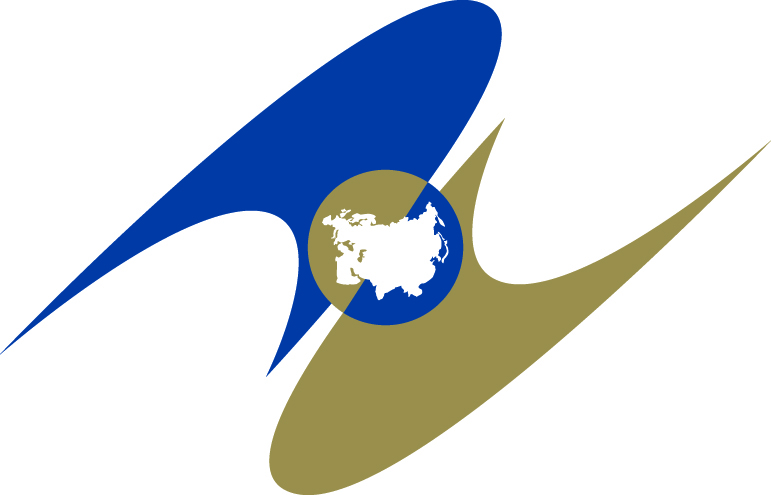 ЕВРАЗИЙСКАЯ ЭКОНОМИЧЕСКАЯ КОМИССИЯКОЛЛЕГИЯРЕШЕНИЕ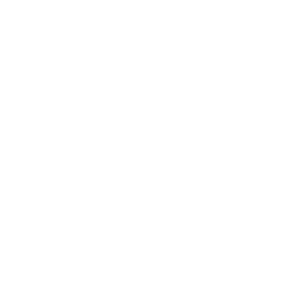 О внесении изменений в Решение Комиссии Таможенного союза 
от 15 июля 2011 г. № 710В соответствии с пунктом 4 Протокола о техническом регулировании в рамках Евразийского экономического союза (приложение № 9 к Договору о Евразийском экономическом союзе
от 29 мая 2014 года) Коллегия Евразийской экономической комиссии решила:	1. Внести в Решение Комиссии Таможенного союза от 15 июля 2011 г. № 710 «О принятии технических регламентов Таможенного союза «О безопасности железнодорожного подвижного состава», 
«О безопасности высокоскоростного железнодорожного транспорта»
и «О безопасности инфраструктуры железнодорожного транспорта» 
изменения согласно приложению.2. Настоящее Решение вступает в силу по истечении 
30 календарных дней с даты его официального опубликования.ПРИЛОЖЕНИЕ к Решению КоллегииЕвразийской экономической комиссииот 3 февраля 2015 г. № 11ИЗМЕНЕНИЯ,вносимые в Решение Комиссии Таможенного союзаот 15 июля 2011 г. № 7101. Перечень стандартов, в результате применения которых 
на добровольной основе обеспечивается соблюдение требований технического регламента Таможенного союза «О безопасности железнодорожного подвижного состава», утвержденный указанным Решением, изложить в следующей редакции:«УТВЕРЖДЕНРешением Комиссии Таможенного союза от 15 июля 2011 г. № 710(в редакции Решения КоллегииЕвразийской экономической комиссииот 3 февраля 2015 г. № 11ПЕРЕЧЕНЬстандартов, в результате применения которых на добровольной
основе обеспечивается соблюдение требований технического регламента Таможенного союза «О безопасности железнодорожного подвижного состава» 2. Перечень стандартов, содержащих правила и методы исследований (испытаний) измерений, в том числе правила отбора образцов, необходимые для применения и исполнения требований технического регламента Таможенного союза «О безопасности железнодорожного подвижного состава» и осуществления оценки (подтверждения) соответствия продукции, утвержденный указанным Решением, изложить в следующей редакции: «УТВЕРЖДЕНРешением Комиссии Таможенного союза от 15 июля 2011 г. № 710 (в редакции Решения Коллегии Евразийской экономической комиссииот 3 февраля 2015 г. № 11ПЕРЕЧЕНЬстандартов, содержащих правила и методы исследований (испытаний) измерений, в том числе правила отбора образцов, необходимые
для применения и исполнения требований технического регламента Таможенного союза «О безопасности железнодорожного подвижного состава» и осуществления оценки (подтверждения) соответствия продукции3. Перечень стандартов, в результате применения которых 
на добровольной основе обеспечивается соблюдение требований технического регламента Таможенного союза «О безопасности высокоскоростного железнодорожного транспорта», утвержденный указанным Решением, изложить в следующей редакции:«УТВЕРЖДЕНРешением КомиссииТаможенного союза от 15 июля 2011 г. № 710(в редакции Решения КоллегииЕвразийской экономической комиссииот 3 февраля 2015 г. № 11ПЕРЕЧЕНЬстандартов, в результате применения которых на добровольной основе обеспечивается соблюдение требований технического регламента 
Таможенного союза «О безопасности высокоскоростного
железнодорожного транспорта» 4. Перечень стандартов, содержащих правила и методы исследований (испытаний) и измерений, в том числе правила отбора образцов, необходимые для применения и исполнения требований технического регламента Таможенного союза «О безопасности высокоскоростного железнодорожного транспорта» и осуществления оценки (подтверждения) соответствия продукции, утвержденный указанным Решением, изложить
в следующей редакции: «УТВЕРЖДЕНРешением Комиссии Таможенного союза от 15 июля 2011 г. № 710 (в редакции Решения Коллегии Евразийской экономической комиссииот 3 февраля 2015 г. № 11ПЕРЕЧЕНЬстандартов, содержащих правила и методы исследований (испытаний) измерений, в том числе правила отбора образцов, необходимыедля применения и исполнения требований технического регламентаТаможенного союза «О безопасности высокоскоростного железнодорожного транспорта» и осуществления оценки(подтверждения) соответствия продукции5. Перечень стандартов, в результате применения которых 
на добровольной основе обеспечивается соблюдение требований технического регламента Таможенного союза «О безопасности инфраструктуры железнодорожного транспорта», утвержденный указанным Решением, изложить в следующей редакции:«УТВЕРЖДЕНРешением КомиссииТаможенного союза от 15 июля 2011 г. № 710(в редакции Решения КоллегииЕвразийской экономической комиссии            от 3 февраля 2015 г. № 11ПЕРЕЧЕНЬстандартов, в результате применения которых на добровольной основе обеспечивается соблюдение требований технического регламента Таможенного союза «О безопасности инфраструктуры железнодорожного транспорта» 6. Перечень стандартов, содержащих правила и методы исследований (испытаний) измерений, в том числе правила отбора образцов, необходимых для применения и исполнения требований технического регламента Таможенного союза «О безопасности инфраструктуры железнодорожного транспорта и осуществления оценки (подтверждения) соответствия продукции, утвержденный указанным Решением, изложить
в следующей редакции: «УТВЕРЖДЕНРешением Комиссии Таможенного союза от 15 июля 2011 г. № 710 (в редакции Решения Коллегии Евразийской экономической комиссии от 3 февраля 2015 г. № 11ПЕРЕЧЕНЬстандартов, содержащих правила и методы исследований (испытаний) измерений, в том числе правила отбора образцов, необходимых для применения и исполнения требований технического регламента Таможенного союза «О безопасности инфраструктуры железнодорожного транспорта и осуществления оценки (подтверждения) соответствия продукции________________«03» февраля 2015 г.         № 11   г. Москва№п/пЭлементы технического регламента Таможенного союзаОбозначение стандартаНаименование стандартаПримечание12345статья 4ГОСТ 15.902-2014Система разработки и постановки продукции на производство. Железнодорожный подвижной состав. Порядок разработкии постановки на производствостатья 4ГОСТ 22339-88Тепловозы маневровые и промышленные.Типы и основные параметрыстатья 4ГОСТ 22602-91Тепловозы магистральные.Типы и основные параметрыстатья 4ГОСТ 27705-88Тепловозы маневровые мощностью 180 кВт. Основные параметры и технические требованиястатья 4раздел 4ГОСТ 26725-97Полувагоны четырехосные универсальные магистральных железных дорог колеи 1520 мм.Общие технические условиястатья 4раздел 2ГОСТ 26445-85Провода силовые изолированные.Общие технические условиястатья 4ГОСТ 10150-2014Двигатели внутреннего сгорания поршневые.Общие технические условиястатья 4раздел 2ГОСТ 11928-83Системы аварийно-предупредительной сигнализациии защиты автоматизированных дизелей и газовых двигателей.Общие технические условиястатья 4ГОСТ Р 53638-2009Двигатели внутреннего сгорания поршневые. Общие технические условияпункт 2 статьи 4ГОСТ 32192-2013Надежность в железнодорожной технике. Основные понятия.Термины и определенияпункт 2 статьи 4ГОСТ Р 54504-2011Безопасность функциональная. Политика, программа обеспечения безопасности. Доказательство безопасности объектов железнодорожного транспортапункт 4 статьи 4раздел 2ГОСТ 12.2.003-91Система стандартов безопасности труда. Оборудование производственное. Общие требования безопасностипункт 7 статьи 4раздел 3ГОСТ 12.2.007.0-75Система стандартов безопасности труда. Изделия электротехнические.Общие требования безопасностипункты 4, 7, 12, 13, 22, 24, 42, 43, 46 – 51, 55, 58, 61, 62, 66, 71, 73, 74, 81, 82, 88, 89, 91, 93 и 99, подпункты «а», «б», «г» – «е», «з» – «м», «р», «у» и «ц» пункта 5 статьи 4СТ РК 2431-2013Составы пассажирские сочлененного типа, сформированные из вагонов локомотивной тяги с системами пневматической подвески и наклона кузова.Общие технические условияпункты 4, 7, 9, 12, 13, 22 – 24, 28, 50, 56, 58, 61, 63 и 64, подпункты «б», «в», «ж», «к», «р», «с», «у» и «ф» пункта 5 статьи 4разделы 3 и 4ГОСТ Р51690-2000Вагоны пассажирские магистральных железных дорог колеи 1520 мм.Общие технические условияпункты 4, 7, 9, 12, 13, 22 – 24, 28, 42, 43, 44, 46 – 50, 55, 56, 58, 59, 61, 63,65 – 67, 71, 72, 74 и 75,подпункты«а» – «о»,«р» – «ф»и «ц» пункта 5статьи 4раздел 4ГОСТ Р 55182-2012Вагоны пассажирские локомотивной тяги. Общие технические требованияпункты 4, 7, 12, 13, 22, 46, 47, 49, 50, 54, 55, 58, 59 – 63, 94, 96и 99, подпункты «а» – «м»,«р» – «т»,«ф» – «ц» и «ш» пункта 5статьи 4разделы 4 и 5ГОСТ 30243.1-97Вагоны-хопперы открытые колеи1520 мм для сыпучих грузов.Общие технические условияпункты 4, 7, 12, 13, 22, 46, 47, 49, 50, 54, 55, 58, 59 – 63, 94, 96и 99, подпункты «а» – «м»,«р» – «т»,«ф» – «ц» и «ш» пункта 5статьи 4разделы 4 и 5ГОСТ 30243.2-97Вагоны-хопперы закрытые колеи 1520 мм для перевозки цемента.Общие технические условияпункты 4, 7, 12, 13, 22, 46, 47, 49, 50, 54, 55, 58, 59 – 63, 94, 96и 99, подпункты «а» – «м»,«р» – «т»,«ф» – «ц» и «ш» пункта 5статьи 4раздел 4ГОСТ 30243.3-99Вагоны-хопперы крытые колеи1520 мм для сыпучих грузов.Общие технические условияпункты 4, 7, 12, 13, 22, 46, 47, 49, 50, 54, 55, 58, 59 – 63, 94, 96и 99, подпункты «а» – «м»,«р» – «т»,«ф» – «ц» и «ш» пункта 5статьи 4разделы 4 и 5ГОСТ 10935-97Вагоны грузовые крытые магистральных железных дорог колеи 1520 мм.Общие технические условияпункты 4, 7, 12, 13, 22, 46, 47, 49, 50, 54, 55, 58, 59 – 63, 94, 96и 99, подпункты «а» – «м»,«р» – «т»,«ф» – «ц» и «ш» пункта 5статьи 4раздел 3ГОСТ 30549-98Вагоны-самосвалы (думпкары) железных дорог колеи 1520 мм.Требования безопасностипункты 4, 7, 12, 13, 22, 46, 47, 49, 50, 54, 55, 58, 59 – 63, 94, 96и 99, подпункты «а» – «м»,«р» – «т»,«ф» – «ц» и «ш» пункта 5статьи 4раздел 4ГОСТ 5973-2009Вагоны-самосвалы (думпкары) железных дорог колеи 1520 мм.Общие технические условияпункты 4, 7, 12, 13, 22, 46, 47, 49, 50, 54, 55, 58, 59 – 63, 94, 96и 99, подпункты «а» – «м»,«р» – «т»,«ф» – «ц» и «ш» пункта 5статьи 4разделы 4 и 5ГОСТ 26686-96Вагоны-платформы магистральных железных дорог колеи 1520 мм.Общие технические условияпункты 4, 7, 12, 13, 22, 46, 47, 49, 50, 54, 55, 58, 59 – 63, 94, 96и 99, подпункты «а» – «м»,«р» – «т»,«ф» – «ц» и «ш» пункта 5статьи 4раздел 4ГОСТ Р 51659-2000Вагоны-цистерны магистральных железных дорог колеи 1520 мм.Общие технические условияпункты 4, 12, 13, 22 – 24, 27 – 29,38 – 42, 45 – 49, 50, 55, 58, 59,60 – 62, 64, 72 – 74, 76, 79,92 и 95, подпункты«а» – «г», «е» – «л», «м», «о» – «у», «ц»и «ш» пункта 5 статьи 4разделы 3 и 4ГОСТ 32216-2013Специальный железнодорожный подвижной состав.Общие технические требованияпункты 4 и 57, подпункты «б», «д», «л», «с» и «ц» пункта 5 статьи 4разделы 4 и 5ГОСТ 31846-2012Специальный подвижной состав. Требования к прочности несущих конструкций и динамическим качествампункты 4, 7, 12,22, 24, 28 – 34,38 – 47, 49, 51, 52, 55, 58 – 64, 68 – 70,72, 73, 74, 76, 78,79, 80, 92, 93, 95,96 и 99, подпункты «е»,«ж», «п» и «у»пункта 5статьи 4разделы 2 – 4ГОСТ 12.2.056-81Система стандартов безопасности труда. Электровозы и тепловозы колеи .Требования безопасностипункты 4, 7, 12, 14, 74 и 99, подпункты «б», «в», «н», «о», «у» и «щ» пункта 5статьи 4СТ РК МЭК60349-1-2007Электрическая тяга. Вращающиеся электрические машины для железнодорожногои дорожного транспорта.Часть 1. Машины, отличныеот машин с двигателями переменного тока, питаемыхот электронного преобразователяпункты 4, 7, 12,16 и 57, подпункты «а» – «в»,«р» – «т» пункта 5, подпункты «б»и «в» пункта 14статьи 4раздел 4ГОСТ 4835-2013Колесные пары железнодорожных вагонов.Технические условияпункты 4, 7, 12, 14, 16 и 57,подпункты «а» – «в», 
«р» – «т» пункта 5 статьи 4раздел 4ГОСТ 11018-2011Колесные пары тягового подвижного состава железных дорог колеи .Общие технические условияпункты 4, 7, 12, 14, 16 и 57,подпункты «а» – «в», 
«р» – «т» пункта 5 статьи 4раздел 4ГОСТ 31847-2012Колесные пары специальногоподвижного состава.Общие технические условияпункты 4, 7, 12,14 и 57, подпункты«б», «в»,«р» – «т», пункта 5 статьи 4разделы 3 – 6ГОСТ 10791-2011Колеса цельнокатаные.Технические условияпункты 4, 7, 12, 14, 16, 57 и 99, подпункты«б», «р» – «т» пункта 5 статьи 4раздел 4ГОСТ 31334-2007Оси для подвижного состава железных дорог колеи 1520 мм. Технические условияпункты 4, 7, 12, 14, 16, 57 и 99, подпункты«б», «р» – «т» пункта 5 статьи 4ГОСТ 22780-93 Оси для вагонов железных дорог колеи 1520 (1524) мм. Типы, параметры и размерыпункты 4, 7, 12, 14, 16, 57 и 99, подпункты«б», «р» – «т» пункта 5 статьи 4ГОСТ 30803-2014Колеса зубчатые тяговых передач тягового подвижного состава. Технические условияпункты 4, 7, 12, 14, 16, 57 и 99, подпункты«б», «р» – «т» пункта 5 статьи 4раздел 4ГОСТ 4728-2010Заготовки осевыедля железнодорожного подвижного состава.Технические условияпункты 4, 7, 12, 14, 16, 57 и 99, подпункты«б», «р» – «т» пункта 5 статьи 4ГОСТ Р 52366-2005Бандажи черновые для локомотивов железных дорог широкой колеи.Типы и размерыпункты 4, 7, 12, 14 и 57, подпункты«б», «р» – «т» пункта 5 статьи 4раздел 5ГОСТ Р 55498-2013Центры колесные катаныедля железнодорожного подвижного состава. Технические условияпункты 4, 7, 12, 14, 57 и 99, подпункты«б», «р» – «т», пункта 5 статьи 4раздел 1ГОСТ 4491-86Центры колесные литые для подвижного состава железных дорог колеи 1520 мм.Общие технические условияпункты 4, 7, 12, 14, 17 и 18статьи 4раздел 4ГОСТ 32400-2013Рама боковая и балка надрессорная литые тележек железнодорожных грузовых вагонов.Технические условияпункты 4, 7, 12, 14 и 55, подпункты «б», «в», «ж» и «ч»пункта 5статьи 4ГОСТ Р 54749-2011Устройство сцепное и автосцепное железнодорожного подвижного состава.
Технические требованияи правила приемкипункты 4, 7, 12, 14 и 44, подпункт «б»пункта 5статьи 4ГОСТ 32565-2013Стекло безопасное для наземного транспорта.Общие технические условияпункты 4, 7, 12и 14, подпункты «а», «б», «р – т»пункта 5 статьи 4 раздел 5ГОСТ 9246-2013Тележки двухосные трехэлементные грузовых вагонов железных дорог колеи . Общие технические условияпункты 4, 7, 12и 14, подпункты «а», «б», «р – т»пункта 5 статьи 4 разделы 4 и 5ГОСТ Р 55821-2013Тележки пассажирских вагонов локомотивной тяги.Технические условияпункты 4, 7 и 14,подпункты«а», «б» и «р»пункта 5статьи 4раздел 2ГОСТ 10527-84Тележки двухосные пассажирских вагонов магистральных железных дорог колеи .Технические условияпункты 4, 7 и 14,подпункт «б»пункта 5статьи 4раздел 6ГОСТ Р 51759-2001Передачи гидродинамические для подвижного состава железнодорожного транспорта. Общие технические условияпункты 4, 7, 12и 14, подпункты«б», «р» – «т», пункта 5статьи 4раздел 4ГОСТ 398-2010Бандажи черновыедля железнодорожного подвижного состава.Технические условияпункты 4, 7, 12и 14, подпункты«б», «р» – «т», пункта 5статьи 4раздел 7ГОСТ 520-2011Подшипники качения.Общие технические условияпункты 4, 7, 12и 14, подпункты«б», «р» – «т», пункта 5статьи 4ГОСТ 18572-2014Подшипники качения.Подшипники буксовые роликовые цилиндрические железнодорожного подвижного состава.Технические условияприменяетсяс 01.07.2015пункты 4, 7, 12и 14, подпункты«б», «р» – «т», пункта 5статьи 4ГОСТ 32769-2014Подшипники качения. Узлы подшипниковые конические букс железнодорожного подвижного состава.Технические условияприменяетсяс 01.07.2015пункты 4, 7, 12и 14, подпункты«б», «р» – «т», пункта 5статьи 4раздел 4ГОСТ 1452-2011Пружины цилиндрические винтовые тележек и ударно-тяговых приборов подвижного состава железных дорог.Технические условияпункты 4, 7, 12и 14, подпункты«б», «р» и «т»пункта 5статьи 4раздел 4ГОСТ 28300-2010Валы карданные тягового привода тепловозов и дизель-поездов.Общие технические условияпункты 4, 7, 12и 14, подпункт «б» пункта 5 статьи 4раздел 2ГОСТ 28465-90Устройства очистки лобовых стекол кабины машиниста тягового подвижного состава.Общие технические условияпункты 4, 7, 12и 14, подпункт «б» пункта 5 статьи 4раздел 5ГОСТ Р 55184-2012Демпферы гидравлические железнодорожного подвижного состава.Общие технические условияпункты 4, 7 и 12,подпункты «б» и«ж» пункта 5, подпункты «б» и «в» пункта 14статьи 4раздел 5ГОСТ 22703-2012Детали литые сцепныхи автосцепных устройств железнодорожного подвижного состава. Общие технические условияпункты 4 и 7,подпункты «б»,«р» – «т»пункта 5статьи 4раздел 1ГОСТ 1425-93Рессоры листовые для подвижного состава железных дорог. Технические условияпункты 4 и 7, подпункт «б» пункта 5статьи 4 СТ РК 1454-2005Резервуары воздушные для тягового подвижного состава.Основные требованияк конструкциипункты 4, 8, 9, 12, 13, 22 – 25, 27, 28, 36, 37, 40, 43, 44 – 50, 55, 58, 59, 62 – 65, 67, 71 – 76, 84,88 – 93 и 95,подпункты«а» – «у» и «ц»пункта 5 статьи 4разделы 5 – 12ГОСТ Р 55434-2013Электропоезда.Общие технические требованияпункт 4, подпункты«б» – «г», «ж», «и», «р» – «т»и «ц» пункта 5статьи 4разделы 4 – 9ГОСТ Р 55495-2013Моторвагонный подвижной состав. Требования к прочностии динамическим качествамподпункт «б» пункта 5 статьи 4ГОСТ 15543.1-89 Изделия электротехнические.Общие требования в части стойкости к климатическим внешним воздействующим факторамподпункт «б» пункта 5 статьи 4ГОСТ 16350-80Климат СССР. Районированиеи статистические параметры климатических факторовдля технических целейподпункт «б» пункта 5 статьи 4ГОСТ 17516.1-90 Изделия электротехнические.Общие требования в части стойкости к механическим внешним воздействующим факторамподпункт «б» пункта 5 статьи 4раздел 4ГОСТ 30631-99Общие требования к машинам, приборам и другим техническим изделиям в части стойкостик механическим внешним воздействующим факторампри эксплуатацииподпункт «б» пункта 5 статьи 4СТ РК 1416-2005 Макро- и микроструктуры зубчатых колес тяговых передач тягового подвижного состава. Оценочные шкалы и порядок контроляподпункты «а», «в» и «ц»
пункта 5
статьи 4разделы 4 и 5ГОСТ 9238-2013Габариты железнодорожного подвижного состава и приближения строенийподпункты «в» и «ж» пункта 5 статьи 4ГОСТ 3475-81  Устройство автосцепное подвижного состава железных дорог колеи 1520 (1524) мм.Установочные размерыподпункты «в»,«н» и «о»пункта 5статьи 4раздел 1ГОСТ 29205-91Совместимость технических средств электромагнитная. Радиопомехи индустриальныеот электротранспорта.Нормы и методы испытанийподпункты «д» и «и» пункта 5 статьи 4разделы 4 и 5ГОСТ Р 55050-2012Железнодорожный подвижной состав. Нормы допустимого воздействия на железнодорожный путь и методы испытанийподпункт «ж»пункта 5 статьи 4раздел 4ГОСТ Р 52916-2008Упоры автосцепного устройствадля грузовых и пассажирских вагонов.Общие технические условияподпункт «м» пункта 5статьи 4СТ РК 1520-2006Тепловозы колеи 1520 мм. Требования к проведению экологического контроляподпункты«р» – «т»пункта 5статьи 4СТ РК 2101-2011Транспорт железнодорожный. Требования к прочности кузовов вагонов. Часть 1. Локомотивыи пассажирский подвижной составподпункт «н» пункта 5и подпункт «и» пункта 1статьи 4СТ РК МЭК62236-1-2007Железнодорожная техника. Совместимость электромагнитная. Часть 1. Общие положенияподпункт «н» пункта 5и подпункт «и» пункта 1статьи 4СТ РК МЭК62236-3-1-2007Подвижной состав железных дорог. Совместимость электромагнитная.Часть 3-1. Поезд и полный составподпункт «н» пункта 5и подпункт «и» пункта 1статьи 4СТ РК МЭК62236-5-2007Подвижной состав железных дорог. Совместимость электромагнитная.Часть 5. Излучение и защищенность стационарного оборудованияи аппаратуры электропитанияподпункты «н» и «о» пункта 5статьи 4ГОСТ Р 51317.4.5-99Совместимость технических средств электромагнитная. Устойчивость к микросекундным импульсным помехам большой энергии. Требования и методы испытанийподпункт «п» пункта 5статьи 4раздел 5ГОСТ 31565-2012Кабельные изделия.Требования пожарной безопасностиподпункт «п» пункта 5статьи 4раздел 4ГОСТ 31845-2012 Локомотивы на газовом топливе. Требования взрывобезопасностиподпункт «п» пункта 5статьи 4разделы 6 – 10ГОСТ Р54801-2011Трансформаторы тяговые и реакторы железнодорожного подвижного состава. Основные параметры и методы испытанийподпункт «п» пункта 5статьи 4раздел 5ГОСТ Р 54965-2012Кабели и провода для подвижного состава железнодорожного транспорта.Общие технические условияподпункт «п» пункта 5статьи 4СТ РК 2100-2011Транспорт железнодорожный. Требования стойкости к ударным нагрузкам кузовов вагонов. Локомотивы и пассажирский подвижной составподпункт «у»пункта 5 статьи 4ГОСТ 14254-96Степени защиты, обеспечиваемые оболочками (код IP)подпункт «у»пункта 5 статьи 4раздел 3ГОСТ 18142.1-85Выпрямители полупроводниковые мощностью свыше 5 кВт.Общие технические условияподпункт «у»пункта 5 статьи 4СТ РК МЭК60077-2-2007Подвижной состав железных дорог. Электрооборудованиедля подвижного состава.Часть 2. Электрические компоненты. Общие требованияпункты 7, 12, 14и 99, подпункт «б» пункта 5 статьи 4раздел 5ГОСТ 4686-2012Триангели тормозной рычажной передачи тележек грузовых вагонов. Технические условияпункты 7, 12, 14и 99, подпункт «б» пункта 5 статьи 4ГОСТ 10393-2014Компрессоры, агрегаты компрессорные с электрическим приводом и компрессорные установки с электрическим приводом для железнодорожного подвижного состава.Общие технические условияпункты 7, 12, 14и 99, подпункт «б» пункта 5 статьи 4раздел 4ГОСТ 30249-97Колодки тормозные чугунные для локомотивов. Технические условияпункты 7, 12, 14и 99, подпункт «б» пункта 5 статьи 4раздел 3ГОСТ 31402-2013Цилиндры тормозные железнодорожного подвижного состава.Общие технические условияпункты 7, 12, 14и 99, подпункт «б» пункта 5 статьи 4СТ РК 1643-2007Колодки тормозные чугунныедля вагонов.Технические условияпункты 7, 14, 64и 67, подпункт «б» пункта 5 статьи 4раздел 4ГОСТ Р54962-2012Кресло машиниста (оператора) железнодорожного подвижного состава.Технические условия пункты 7, 12, 14, 64 и 67, подпункты «б»и «п» пункта 5 статьи 4раздел 5ГОСТ Р55995-2014Кресло пассажирское моторвагонного подвижного состава и пассажирских вагонов локомотивной тяги.Общие технические условияпункты 7, 14, 64 и 67, подпункты «б» и «п»пункта 5статьи 4ГОСТ 21889-76 Система «Человек-машина».Кресло человека-оператора.Общие эргономические требованияпункты 7, 14, 64 и 67, подпункты «б» и «п»пункта 5статьи 4ГОСТ 21753-76Система «Человек-машина».Рычаги управления.Общие эргономические требованияпункты 7 и 14, подпункт «б» пункта 5статьи 4раздел 2ГОСТ 1561-75Резервуары воздушныедля автотормозов вагонов железных дорог.Технические условияпункты 7, 12, 14 и 54, подпункт «б» пункта 5статьи 4раздел 4ГОСТ Р52400-2005Резервуары воздушные для тормозов вагонов железных дорог.Общие технические условияпункты 7, 12 и 14, подпункт «б» пункта 5статьи 4ГОСТ 2593-2014Рукава соединительные железнодорожного подвижного состава.Технические условияпункты 7, 12 и 14, подпункт «б» пункта 5статьи 4раздел 5ГОСТ Р 55819-2013Башмаки и чеки тормозных колодок железнодорожного подвижного состава.Общие технические условияпункты 7, 12, 14, 19 и 44, подпункт «б» пункта 5статьи 4ГОСТ Р52172-2003Стеклопакеты для наземного транспорта.Технические условияпункты 7, 12 и 95, подпункт «б» пункта 5статьи 4раздел 4ГОСТ Р 54746-2011Железнодорожный подвижной состав. Устройства акустические сигнальные.Общие технические условияпункты 7 и 12, подпункты «б»,«в» и «у»пункта 5статьи 4разделы  2 – 4ГОСТ 9219-88 Аппараты электрические тяговые. Общие технические требованияпункты 7 и 12, подпункты «б»,«в» и «у»пункта 5статьи 4ГОСТ 9219-95Аппараты электрические тяговые. Общие технические требованияпункты 7 и 12,подпункты «в»,«п» и «у»пункта 5 статьи 4раздел 4ГОСТ Р 54800-2011Преобразователи полупроводниковые силовые для железнодорожного подвижного состава. Характеристики и методы испытанийпункт 7, подпункты «в»,«п» и «у»пункта 5 статьи 4раздел 2ГОСТ 24376-91Инверторы полупроводниковые.Общие технические условияпункт 7, подпункты «в»,«п» и «у»пункта 5 статьи 4раздел 3ГОСТ 26830-86Преобразователи электроэнергии полупроводниковые силовые мощностью до 5 кВ·А включительно.Общие технические условияпункт 7,подпункты «б»,«о» и «у»пункта 5 статьи 4раздел 5ГОСТ 2582-2013Машины электрические вращающиеся тяговые.Общие технические условияпункт 7,подпункты«б» и «у» пункта 5 статьи 4ГОСТ 15150-69Машины, приборы и другие технические изделия. Исполнения для различных климатических районов. Категории, условия эксплуатации, храненияи транспортирования в части воздействия климатических факторов внешней средыпункт 7,подпункты«б» и «у» пункта 5 статьи 4раздел 4ГОСТ Р МЭК 60034-14-2008Машины электрические вращающиеся. Часть 14. Механическая вибрация некоторых видов машин с высотой
оси вращения 56 мм и более.Измерения, оценка и пределы вибрациипункт 7,подпункт «б» пункта 5статьи 4ГОСТ 15543-70Изделия электротехнические. Исполнения для различных климатических районов.Общие технические требованияв части воздействия климатических факторов внешней средыпункт 7, подпункты «в», «н», «о» и «у»пункта 5статьи 4СТ РК МЭК60077-1-2007Подвижной состав железных дорог. Электрооборудованиедля подвижного состава.Часть 1. Общие условия эксплуатации и общие требованияпункт 7, подпункты«в» и «у»пункта 5 статьи 4раздел 2ГОСТ 16121-86 Реле слаботочные электромагнитные. Общие технические условияпункт 7, подпункты«в» и «у»пункта 5 статьи 4СТ РК МЭК60077-4-2007Подвижной состав железных дорог. Электрооборудованиедля подвижного состава.Часть 4. Электрические компоненты. Требования для выключателей переменного токапункт 7, подпункты«в» и «у»пункта 5 статьи 4СТ РК МЭК60077-5-2007Подвижной состав железных дорог. Электрооборудование для подвижного состава.Часть 5. Электрические компоненты. Требованиядля плавких предохранителей высокого напряженияпункт 7, подпункты«в» и «у»пункта 5 статьи 4СТ РК МЭК60571-2007Подвижной состав железных дорог. Электронное оборудование, применяемое в железнодорожных транспортных средствахпункт 7, подпункты«в» и «у»пункта 5 статьи 4ГОСТ Р55882.4-2013Электрооборудование железнодорожного подвижного состава. Часть 4. Выключатели автоматические переменного тока.
Общие технические условияпункт 7, подпункты«в» и «у»пункта 5 статьи 4ГОСТ Р 55882.5-2013Электрооборудование железнодорожного подвижного состава. Часть 5. Предохранители высоковольтные. 
Общие технические условияпункт 7,подпункт «у»пункта 5статьи 4ГОСТ 6962-75Транспорт электрифицированныйс питанием от контактной сети.Ряд напряженийпункт 8 статьи 4разделы 7 и 8ГОСТ 32410-2013Крэш-системы аварийные железнодорожного подвижного состава для пассажирских перевозок.Технические требования и методы контроляпункты 9 и 25 статьи 4разделы 6 и 7ГОСТ Р МЭК 61508-3-2012Функциональная безопасность систем электрических, электронных, программируемых электронных, связанных с безопасностью. Часть 3. Требования к программному обеспечениюпункты 9 и 25 статьи 4ГОСТ Р 51904-2002Программное обеспечение встроенных систем.Общие требования к разработкеи документированиюпункты 9,23 – 28 статьи 4СТ РК МЭК62279-2007Подвижной состав железных дорог. Системы связи, сигнализации и обработки данных. Программное обеспечение для систем управления и защиты на железной дорогепункты 9,23 – 28 статьи 4СТБ IEC62279-2011 Железные дороги. Системы связи, сигнализации и обработки данных. Программное обеспечение для систем управления и защитына железных дорогахпункты 12, 13,22 – 25, 27 – 31, 34, 35, 38, 39, 41, 43, 45, 46, 55, 59 – 64, 71, 72,75, 76, 93, 95 и 99, подпункты «а», «г»,«е» – «у», «ц»и «ш» пункта 5 статьи 4разделы 5 – 11ГОСТ Р 55364-2012Электровозы. Общие технические требованияпункты 12 и 14статьи 4ГОСТ 18620-86 Изделия электротехнические. Маркировкапункты 12 и 14статьи 4раздел 1ГОСТ 22253-76Аппараты поглощающиепружинно-фрикционные для подвижного состава железных дорог колеи . Технические условияпункты 12, 25, 27, 39, 42, 43,45 – 47, 49, 50, 52, 55, 58, 64, 68, 71, 74 – 77, 80и 92, подпункты «г», «ж» – «к», «т» и «ц»пункта 5статьи 4раздел 4ГОСТ 31187-2011Тепловозы магистральные. Общие технические требованияпункт 19 статьи 4 раздел 5ГОСТ 32565-2013Стекло безопасное для наземного транспорта. Общие технические условияподпункт «г» пункта 19статьи 4раздел 5ГОСТ Р 51136-2008Стекла защитные многослойныеОбщие технические условияпункты 25, 27, 31, 32, 39, 42, 43, 45 – 47, 49, 50, 52, 55, 58, 64, 71,74 – 77, 80 и 92,подпункты «г»,«ж» – «к», «т»и «ц» пункта 5 статьи 4 раздел 4ГОСТ 31428-2011Тепловозы маневровыес электрической передачей. Общие технические требованияпункт 25 статьи 4ГОСТ  ИСО/МЭК9126-2001Информационная технология.Оценка программной продукции. Характеристики качестваи руководства по их применениюпункт 25 статьи 4раздел 4ГОСТ Р 50739-95Средства вычислительной техники.Защита от несанкционированного доступа к информации.Общие технические требованияпункт 25 статьи 4раздел 4ГОСТ Р 54798-2011Устройства управления, контроляи безопасности железнодорожного подвижного состава.Требования безопасностии методы контроляпункт 25 статьи 4разделы 4 – 9ГОСТ Р52980-2008Системы промышленной автоматизации и их интеграция.Системы программируемые электронные железнодорожного применения.Требования к программному обеспечениюпункт 27статьи 4СТ РК 1437-2005Бортовые устройствадля экипировки тепловозов. Конструкция, габаритныеи присоединительные размерыпункты 32, 39и 62 статьи 4раздел 1ГОСТ 24790-81Тепловозы промышленные.Общие технические условияподпункт «е» пункта 34 и подпункт «д» пункта 36 статьи 4СТ РК 1823-2008Тормоз (электропневматический тормоз) для пассажирских вагонов колеи 1520 мм.Технические требованияподпункт «е» пункта 34 и подпункт «д» пункта 36 статьи 4СТ РК 1853-2008Тормоз (электропневматический тормоз) для пассажирских вагонов колеи 1520 мм. Дополнительное оборудование и переключающие устройства прямодействующегои автоматического типа. Технические требованияи программа испытанийпункт 49,подпункт «е» пункта 34и подпункт «п» пункта 36статьи 4СТ РК 1657-2007Тормоза подвижного состава, курсирующего в грузовых поездахсо скоростью до 120 км/чи в пассажирских поездахсо скоростью до 200 км/ч. Технические требованияпункты 43, 58, 64, 60 и 76, подпункт «п» пункта 5статьи 4разделы 4 – 11ГОСТ Р 55183-2012Вагоны пассажирские локомотивной тяги.Требования пожарной безопасностипункт 53статьи 4СТ РК 1835-2008Магниторельсовый тормоз пассажирских вагонов.Технические требованияпункт 54 
статьи 4ГОСТ 22235-2010Вагоны грузовые магистральных железных дорог колеи . Общие требованияпо обеспечению сохранностипри производстве погрузочно-разгрузочных и маневровых работпункт 59 статьи 4ГОСТ 12.1.001-89Система стандартов безопасности труда. Ультразвук.
Общие требования безопасности.пункт 59 статьи 4СТ РК 12.1.001-2005Система стандартов безопасности труда. Инфразвук в кабинах машиниста тягового подвижного состава железных дорог. Допустимые уровни и методы измеренияпункт 59 статьи 4СТ РК 1831-2008Электрическое отопление пассажирских вагонов, используемых в международном сообщении.Технические требованияпункт 59 статьи 4СТ РК 1762-2008 Вагоны пассажирскиеи рефрижераторные.Шумовые характеристики.Нормы и методы измеренийпункт 59 статьи 4ГОСТ Р 54933-2012Шум. Методы расчета уровней внешнего шума, излучаемого железнодорожным транспортомпункт 60, подпункт «м»пункта 5статьи 4раздел 5ГОСТ Р 50952-96Тепловозы.Экологические требования. Основные положенияпункт 60, подпункт «м»пункта 5статьи 4разделы 4, 6ГОСТ Р 50953-2008Выбросы вредных веществи дымность отработавших газов магистральных и маневровых тепловозов.Нормы и методы определенияпункты 61, 97и 98 статьи 4СТ РК 1818-2008Лестницы, подножки и поручни грузовых вагонов.Технические требованияпункт 74статьи 4раздел 4ГОСТ Р 55176.1-2012Совместимость технических средств электромагнитная. Системы и оборудование железнодорожного транспорта.Часть 1. Общие положенияпункт 74статьи 4раздел 4ГОСТ Р55176.2-2012Совместимость технических средств электромагнитная. Системы и оборудование железнодорожного транспорта. Часть 2. Электромагнитные помехи от железнодорожных систем в целом во внешнюю окружающую среду. Требования и методы испытанийпункт 74, подпункты «н» и «о» пункта 5 статьи 4разделы 4 – 6ГОСТ30804.4.2-2013Совместимость технических средств электромагнитная. Устойчивостьк электростатическим разрядам. Требования и методы испытанийпункт 74, подпункты «н» и «о» пункта 5 статьи 4разделы 4 – 6ГОСТ 30804.4.3-2013Совместимость технических средств электромагнитная. Устойчивость к радиочастотному электромагнитному полю. Требования и методы испытанийпункт 74, подпункты «н» и «о» пункта 5 статьи 4разделы 4 – 6ГОСТ 30804.4.4-2013Совместимость технических средств электромагнитная. Устойчивость к наносекундным импульсным помехам.Требования и методы испытанийпункт 74, подпункты «н» и «о» пункта 5 статьи 4разделы 4 – 6ГОСТ30804.4.11-2013Совместимость технических средств электромагнитная. Устойчивость к провалам, кратковременным прерываниями изменениям напряжения электропитания.Требования и методы испытанийпункт 74, подпункты «н» и «о» пункта 5 статьи 4раздел 8ГОСТ30804.6.2-2013Совместимость технических средств электромагнитная. Устойчивостьк электромагнитным помехам технических средств, применяемых в промышленных зонах. Требования и методы испытанийпункт 74, подпункты «н» и «о» пункта 5 статьи 4СТ РК МЭК62236-2-2007Железнодорожная техника. Совместимость электромагнитная.Часть 2. Эмиссия термоэлектронная железнодорожной сетиво внешнюю средупункт 74, подпункты «н» и «о» пункта 5 статьи 4СТ РК МЭК62236-3-2-2007Подвижной состав железных дорог. Совместимость электромагнитная.Часть 3-2. Аппаратурапункт 74, подпункты «н» и «о» пункта 5 статьи 4СТ РК МЭК62236-4-2007Подвижной состав железных дорог. Совместимость электромагнитная.Часть 4. Излучение 
и помехозащищенность сигнализационной аппаратурыи средств телекоммуникациипункт 74, подпункты «н» и «о» пункта 5 статьи 4разделы 4 и 6ГОСТ Р55176.3.1-2012Совместимость технических средств электромагнитная.Системы и оборудование железнодорожного транспорта.Часть 3-1. Подвижной состав. Требования и методы испытанийпункт 74, подпункты «н» и «о» пункта 5 статьи 4разделы 5 и 6ГОСТ Р 55176.3.2-2012Совместимость технических средств электромагнитная.Системы и оборудование железнодорожного транспорта.Часть 3-2. Подвижной состав. Аппаратура и оборудование.Требования и методы испытанийпункт 74, подпункты «н» и «о» пункта 5 статьи 4раздел 4ГОСТ Р55176.4.1-2012 Совместимость технических средств электромагнитная.Системы и оборудование железнодорожного транспорта.Часть 4-1. Устройстваи аппаратура железнодорожной автоматики и телемеханики.Требования и методы испытанийпункт 74, подпункты «н» и «о» пункта 5 статьи 4раздел 4ГОСТ Р55176.4.2-2012 Совместимость технических средств электромагнитная.Системы и оборудование железнодорожного транспорта.Часть 4-2. Электромагнитная эмиссия и помехоустойчивость аппаратуры электросвязи. 
Требования и методы испытанийпункт 74, подпункты «н» и «о» пункта 5 статьи 4разделы 4 и 5ГОСТ Р 55176.5-2012 Совместимость технических средств электромагнитная. Системы и оборудование железнодорожного транспорта. Часть 5. Электромагнитная эмиссия и помехоустойчивость стационарных установоки аппаратуры электроснабжения.Требования и методы испытанийпункт 74, подпункты «н» и «о» пункта 5 статьи 4СТ РК 1831-2008Электрическое отопление пассажирских вагонов, используемых в международном сообщении. Технические требованияпункт 75статьи 4ГОСТ Р МЭК 62485-2-2011Батареи аккумуляторныеи установки батарейные. Требования безопасности.Часть 2. Стационарные батареипункт 75статьи 4ГОСТ Р МЭК 62485-3-2013Батареи аккумуляторныеи аккумуляторные установки. Требования безопасности.Часть 3. Тяговые батареипункты 90 и 91 статьи 4ГОСТ 30796-2001/ ГОСТ Р 50957-96Вагоны дизель-поездов. Технические требованиядля перевозки инвалидовпункты 90 и 91 статьи 4разделы 3 – 8ГОСТ Р 50955-96Вагоны электропоездов. Технические требованиядля перевозки инвалидовпункты 90 и 91 статьи 4СТ РК ГОСТ Р 50955-2006Вагоны электропоездов. Технические требованиядля перевозки инвалидовпункт 91статьи 4разделы 3 – 9ГОСТ 30795-2001Вагоны пассажирские локомотивной тяги магистральных железных дорог колеи 1520 мм.Технические требованиядля перевозки инвалидовпункт 99статьи 4ГОСТ 2.601-2013Единая система конструкторской документации.Эксплуатационные документыпункт 99статьи 4ГОСТ 2.610-2006Единая система конструкторской документации. Правила выполнения эксплуатационных документов».№п/пЭлементы технического регламента Таможенного союзаОбозначение стандартаНаименование стандартаПримечание12345статья 4ГОСТ 30630.0.0-99Методы испытаний на стойкостьк внешним воздействующим факторам машин, приборови других технических изделий.Общие требованиястатья 4ГОСТ30630.1.1-99Методы испытаний на стойкостьк механическим внешним воздействующим факторам машин, приборов и других технических изделий. Определение динамических характеристик конструкциистатья 4раздел 4ГОСТ 26445-85Провода силовые изолированные. Общие технические условиястатья 4раздел 3ГОСТ 28186-89Колодки тормозныедля моторвагонного подвижного состава. Технические условиястатья 4раздел 3ГОСТ 10150-88Двигатели судовые, тепловозныеи промышленные.Общие технические условиястатья 4раздел 4ГОСТ 11928-83 Системы аварийно-предупредительной сигнализациии защиты автоматизированных дизелей и газовых двигателей.Общие технические условиястатья 4раздел 9ГОСТ Р51759-2001Передачи гидродинамическиедля подвижного состава железнодорожного транспорта. Общие технические условиястатья 4раздел 5ГОСТ Р50953-2008Выбросы вредных веществи дымность отработавших газов магистральных и маневровых тепловозов.Нормы и методы определенияпункт 3статьи 4СТ РК 1450-2005Контроль неразрушающий. Соединения сварные железнодорожных мостов, локомотивов и вагонов.Методы ультразвуковыепункт 3статьи 4СТ РК 1569-2006Системы испытаний подвижного состава. Организация и порядок проведения эксплуатационного пробега тягового подвижного состава на этапе предварительных испытанийпункт 3статьи 4СТ РК 1531-2006Локомотивы магистральных железных дорог колеи 1520 мм. Машины электрические вращающиеся тяговые переменного тока. Требования к программами методикам приемочных испытанийпункт 3статьи 4СТ РК 1518-2006Тепловозы. Машины электрические вращающиеся тяговые постоянного тока. Требования к программами методикам приемочных испытанийпункты 4, 7, 12, 13, 22, 24, 42, 43, 46 – 51, 55, 58, 61, 62, 66, 71, 73, 74, 81, 82, 88, 89, 91, 93 и 99, подпункты «а», «б»,«г» – «е»,«з» – «м», «р», «у» и «ц» пункта 5статьи 4СТ РК 2431-2013Составы пассажирские сочлененного типа, сформированные из вагонов локомотивной тяги с системами пневматической подвески и наклона кузова.Общие технические условияпункты 4, 7, 12, 13, 22, 46, 47, 49, 50, 54, 55, 58 – 63, 94, 97 и 99, подпункты«а» – «м», «р» – «т», «ф» – «ц»и «ш» пункта 5 статьи 4раздел 7ГОСТ 10935-97Вагоны грузовые крытые магистральных железных дорог колеи 1520 мм.Общие технические условияпункты 4, 7, 12, 13, 22, 46, 47, 49, 50, 54, 55, 58 – 63, 94, 97 и 99, подпункты«а» – «м», «р» – «т», «ф» – «ц»и «ш» пункта 5 статьи 4раздел 7ГОСТ 26686-96Вагоны-платформы магистральных железных дорог колеи 1520 мм. Общие технические условияпункты 4, 7, 12, 13, 22, 46, 47, 49, 50, 54, 55, 58 – 63, 94, 97 и 99, подпункты«а» – «м», «р» – «т», «ф» – «ц»и «ш» пункта 5 статьи 4раздел 7ГОСТ 26725-97Полувагоны четырехосные универсальные магистральных железных дорог колеи 1520 мм. Общие технические условияпункты 4, 7, 12, 13, 22, 46, 47, 49, 50, 54, 55, 58 – 63, 94, 97 и 99, подпункты«а» – «м», «р» – «т», «ф» – «ц»и «ш» пункта 5 статьи 4раздел 7ГОСТ 30243.1-97Вагоны-хопперы открытые колеи 1520 мм для сыпучих грузов.Общие технические условияпункты 4, 7, 12, 13, 22, 46, 47, 49, 50, 54, 55, 58 – 63, 94, 97 и 99, подпункты«а» – «м», «р» – «т», «ф» – «ц»и «ш» пункта 5 статьи 4раздел 7ГОСТ 30243.2-97Вагоны-хопперы закрытые колеи 1520 мм для перевозки цемента. Общие технические условияпункты 4, 7, 12, 13, 22, 46, 47, 49, 50, 54, 55, 58 – 63, 94, 97 и 99, подпункты«а» – «м», «р» – «т», «ф» – «ц»и «ш» пункта 5 статьи 4раздел 7ГОСТ 30243.3-99Вагоны-хопперы крытые колеи1520 мм для сыпучих грузов.Общие технические условияпункты 4, 7, 12, 13, 22, 46, 47, 49, 50, 54, 55, 58 – 63, 94, 97 и 99, подпункты«а» – «м», «р» – «т», «ф» – «ц»и «ш» пункта 5 статьи 4раздел 5ГОСТ 30549-98Вагоны-самосвалы (думпкары) железных дорог колеи 1520 мм. Требования безопасностипункты 4, 7, 12, 13, 22, 46, 47, 49, 50, 54, 55, 58 – 63, 94, 97 и 99, подпункты«а» – «м», «р» – «т», «ф» – «ц»и «ш» пункта 5 статьи 4раздел 7ГОСТ 5973-2009Вагоны-самосвалы (думпкары) железных дорог колеи 1520 мм. Общие технические условияпункты 4, 7, 12, 13, 22, 46, 47, 49, 50, 54, 55, 58 – 63, 94, 97 и 99, подпункты«а» – «м», «р» – «т», «ф» – «ц»и «ш» пункта 5 статьи 4раздел 7ГОСТ Р51659-2000Вагоны-цистерны магистральных железных дорог колеи 1520 мм. Общие технические условияпункты 4, 7, 12, 14, 57 и 99, подпункты «б», «р» – «т»пункта 5статьи 4раздел 3ГОСТ 4491-86Центры колесные литые для подвижного состава железных дорог колеи 1520 мм.Общие технические условияпункты 4, 7, 12, 14, 16, 57 и 99, подпункты «б», «р» – «т»пункта 5статьи 4раздел 6ГОСТ 4728-2010Заготовки осевыедля железнодорожного подвижного состава.Технические условияпункты 4, 7, 9, 12, 13, 22 – 24, 28, 50, 56, 58, 61, 63, и 64, подпункты «б», «в», «ж», «к», «р», «с», «у» и «ф» пункта 5статьи 4раздел 7ГОСТ Р51690-2000Вагоны пассажирские магистральных 
железных дорог колеи 1520 мм.Общие технические условияпункты 4, 7, 9, 12, 13, 22 – 24, 28, 50, 56, 58, 61, 63, и 64, подпункты «б», «в», «ж», «к», «р», «с», «у» и «ф» пункта 5статьи 4раздел 7ГОСТ Р55182-2012Вагоны пассажирские локомотивной тяги.Общие технические требованияпункты 7, 12, 14, 16, 57 и 99, подпункты «б», «р» – «т» пункта 5статьи 4раздел 8ГОСТ 31334-2007Оси для подвижного состава железных дорог колеи 1520 мм. Технические условияпункты 4, 7, 12, 14 и 99, подпункты «а», «б», «ж», «р» – «т» пункта 5 статьи 4СТ РК 1667-2007Материалы конструкционныедля кузовов пассажирских вагонови маторвагонного подвижного состава. Технические требования и методы контроляпункты 4, 7, 12, 14 и 99, подпункты «б», «р» – «т» пункта 5статьи 4раздел 6ГОСТ 30803-2002Колеса зубчатые тяговых передач тягового подвижного состава магистральных железных дорог. Технические условияпункты 4, 7, 12, 14 и 57, подпункты «б», «в», 
«р» – «т» пункта 5статьи 4раздел 8ГОСТ 10791-2011Колеса цельнокатаные.
Технические условияпункты 4, 7, 12, 16, 57 и 99, подпункты  «а», «б», «в», «р» – «т» пункта 5статьи 4раздел 7ГОСТ 4835-2013 Колесные пары железнодорожных вагонов. Технические условияпункты 4, 7, 12, 14, 16 и 57, подпункты  «а», «б», «в», «р» – «т» пункта 5статьи 4раздел 7ГОСТ 11018-2011Колесные пары тягового подвижного состава железных дорог колеи .Общие технические условияпункты 4, 7, 12, 14, 16 и 57, подпункты  «а», «б», «в», «р» – «т» пункта 5статьи 4раздел 6ГОСТ 31847-2012 Колесные пары специального подвижного состава.Общие технические условияпункты 4, 7, 12, 14 и 57, подпункты «б», «р» – «т» пункта 5статьи 4раздел 7ГОСТ Р55498-2013Центры колесные катаныедля железнодорожного подвижного состава.Технические условияпункты 4, 7, 12, 14, 17 и 18, подпункты  «б», «р» – «т» пункта 5статьи 4 раздел 6ГОСТ32400-2013Рама боковая и балка надрессорная литые тележек железнодорожных грузовых вагонов.Технические условияпункты 4, 7, 12, 14, 17 и 18, подпункты  «б», «р» – «т» пункта 5статьи 4ГОСТ 32699-2014Рама боковая и балка надрессорная литые трехэлементных двухосных тележек грузовых вагонов железнодорожной колеи 1520 мм. Методы неразрушающего контроляпункты 4, 7, 12и 14, подпункты «а», «б», 
«р» – «т» пункта 5статьи 4раздел 7ГОСТ 9246-2013Тележки двухосные трехэлементные грузовых вагонов железных дорог колеи .
Общие технические условияпункты 4, 7, 12и 14, подпункты «а», «б», 
«р» – «т» пункта 5статьи 4раздел 7ГОСТ 55821-2013Тележки пассажирских вагонов локомотивной тяги.Технические условияпункты 4, 7, 12 и 14, подпункты «б», «р» – «т» пункта 5статьи 4раздел 6ГОСТ 398-2010Бандажи черновыедля железнодорожного подвижного состава. Технические условияпункты 4, 7, 12 и 14, подпункты «б», «р» – «т» пункта 5статьи 4раздел 3ГОСТ 1425-93Рессоры листовые для подвижного состава железных дорог. Технические условияпункты 4, 7, 12 и 14, подпункты «б», «р» – «т» пункта 5статьи 4раздел 6ГОСТ 1452-2011Пружины цилиндрические винтовые тележек и ударно-тяговых приборов подвижного состава железных дорог. Технические условияпункты 4, 7, 12 и 14, подпункты «б», «р» – «т» пункта 5статьи 4раздел 9ГОСТ 520-2011Подшипники качения.Общие технические условияпункты 4, 7, 12 и 14, подпункты «б», «р» – «т» пункта 5статьи 4ГОСТ 18572-2014Подшипники качения.Подшипники буксовые роликовые цилиндрические  железнодорожного подвижного состава.Технические условияприменяетсяс 01.07.2015 пункты 4, 7, 12 и 14, подпункты «б», «р» – «т» пункта 5статьи 4ГОСТ 32769-2014Подшипники качения. Узлы подшипниковые конические букс железнодорожного подвижного состава.Технические условияприменяетсяс 01.07.2015пункты 4, 7, 12и 14, подпункты «б», «в» и «ж»пункта 5статьи 4раздел 6ГОСТ Р54749-2011Устройство сцепное и автосцепное железнодорожного подвижного состава.Технические требования и правила приемкипункты 4, 7, 12 и 14,подпункт «б» пункта 5статьи 4ГОСТ 2593-2014Рукава соединительные
железнодорожного подвижного состава.Технические условияпункты 4, 7, 12 и 14,подпункт «б» пункта 5статьи 4раздел 8ГОСТ Р55184-2012Демпферы гидравлические железнодорожного подвижного состава.Общие технические условияпункты 4, 7 и 12, подпункты «б» и «ж» пункта 5, подпункты «б» и «в» пункта 14 статьи 4раздел 7ГОСТ 22703-2012Детали литые сцепныхи автосцепных устройств железнодорожного подвижного состава. Общие технические условияпункты 4 и 7, подпункты«б» и «р» пункта 5 статьи 4ГОСТ 31373-2008Колесные пары локомотивови моторвагонного подвижного состава. Расчеты и испытания на прочностьпункты 4 и 7, подпункт «р» пункта 5 статьи 4раздел 7ГОСТ 28300-2010Валы карданные тягового привода тепловозов и дизель-поездов.Общие технические условияпункты 4 и 7, подпункт «ж» пункта 5 статьи 4ГОСТ Р55185-2012Детали и сборочные единицы сцепных и автосцепных устройств железнодорожного подвижного состава.Методы испытанийпункты 4 и 5 статьи 4СТ РК МЭК 61133-2007Тяга электрическая. Подвижной состав. Методы испытаний теплового/электрического подвижного состава после завершения формирования и перед вводом в действиепункт 4, подпункты «б», «г», «д», «л», «р» – «т» и «ц»пункта 5статьи 4разделы 6 – 10ГОСТ 31846-2012Специальный подвижной состав. Требования к прочности несущих конструкций и динамическим качествампункт 4, подпункты«б» – «г», «ж», «и», «р» – «т»и «ц» пункта 5статьи 4ГОСТ Р55496-2013Моторвагонный подвижной состав. Методика динамико-прочностных испытанийпункт 4, подпункт «б» пункта 5 статьи 4ГОСТ 9013-59Металлы. Метод измерения твердости по Роквеллупункт 4, подпункт «б» пункта 5 статьи 4ГОСТ 2999-75Металлы и сплавы. Метод измерения твердости по Виккерсупункт 4, подпункт «б» пункта 5 статьи 4ГОСТ 9012-59Металлы. Метод измерения твердости по Бринеллюпункт 4, подпункт «б» пункта 5 статьи 4ГОСТ 21105-87Контроль неразрушающий. Магнитопорошковый методпункт 4, подпункт «б» пункта 5 статьи 4ГОСТ 14782-86Контроль неразрушающий. Соединения сварные.Методы ультразвуковыепункт 5статьи 4ГОСТ 32208-2013Пружины рессорного подвешивания железнодорожного подвижного состава.Метод испытаний на циклическую долговечностьпункты 7 и 14, подпункт «б»пункта 5статьи 4раздел 4ГОСТ 1561-75Резервуары воздушныедля автотормозов вагонов железных дорог.Технические условияподпункты«а», «в» и «ц»пункта 5статьи 4раздел 6ГОСТ 9238-2013Габариты железнодорожного подвижного состава и приближения строенийподпункт «а»пункта 5статьи 4раздел 4ГОСТ 10527-84Тележки двухосные пассажирских вагонов магистральных железных дорог колеи .Технические условияподпункты «б», «л» и «у»пункта 5 статьи 4СТ РК МЭК 61377-3-2008Состав подвижной железных дорог. Часть3. Комбинированные испытания двигателей переменного тока с питанием от двухзвенного преобразователя и системаих регулированияподпункты «б», «л» и «у»пункта 5 статьи 4СТ РК МЭК 61377-2-2007Подвижной состав железных дорог. Комбинированное испытание.Часть 2. Тяговые электродвигатели постоянного тока, питаниеот модулятора и управление имиподпункты «б», «л» и «у»пункта 5 статьи 4СТ РК МЭК 61377-1-2008Состав подвижной железных дорог. Часть 1. Комбинированные испытания двигателей переменного тока с инверторным питаниеми их система управленияподпункты «б»и «р» пункта 5 статьи 4СТ РК МЭК 61373-2007Подвижной состав железных дорог. Оборудование подвижного состава. Испытания на удар и вибрациюподпункты «б»и «р» пункта 5 статьи 4ГОСТ Р54434-2011Оборудование железнодорожного подвижного состава.Испытания на удар и вибрациюподпункт «б»пункта 5 статьи 4ГОСТ 1497-84Металлы. Методы испытанийна растяжениеподпункт «б»пункта 5 статьи 4ГОСТ 16962.2-90Изделия электротехнические.
Методы испытаний на стойкость
к механическим внешним воздействующим факторамподпункт «б»пункта 5 статьи 4ГОСТ 17516-72Изделия электротехнические. Условия эксплуатации в части воздействия механических факторов внешней средыподпункт «б»пункта 5 статьи 4ГОСТ 17516.1-90 Изделия электротехнические.
Общие требования в части стойкости к механическим внешним воздействующим фактораподпункт «б»пункта 5 статьи 4ГОСТ 6996-66Сварные соединения. Методы определения механических свойствподпункт «б»пункта 5 статьи 4СТ РК 1416-2005 Макро- и микроструктуры зубчатых колес тяговых передач тягового подвижного состава. Оценочныешкалы и порядок контроляподпункт «в»пункта 5статьи 4СТ РК ЕН15663-2011Транспорт железнодорожныйи городской электрический.Определение контрольной массы подпункт «ж»пункта 5статьи 4раздел 7ГОСТ Р52916-2008Упоры автосцепного устройства для грузовых и пассажирских вагонов.Общие технические условияподпункты«с» и «т»пункта 5статьи 4ГОСТ Р55513-2012Локомотивы.Требования к прочностии динамическим качествамподпункт «р»пункта 5статьи 4СТ РК 1842-2008Тележки и ходовая часть тягового подвижного состава.Испытания на прочностьподпункт «р»пункта 5статьи 4СТ РК 1846-2008Вагоны грузовые и пассажирские. Методы испытаний на прочностьи ходовые качестваподпункт «р»пункта 5статьи 4СТ РК 1452-2005Нормы прочности металлоконструкций путевых машин. Методы определения прочностных характеристикподпункт «с»пункта 5статьи 4ГОСТ 23.218-84Обеспечение износостойкости изделий. Метод определения энергоемкости при пластической деформации материаловподпункт «т»пункта 5статьи 4ГОСТ 25.504-82Расчеты и испытания на прочность. Методы расчета характеристик сопротивления усталостиподпункты«г» и «р»пункта 5статьи 4ГОСТ Р55514-2013Локомотивы.Методика динамико-прочностных испытанийподпункт «и»пункта 5статьи 4ГОСТ Р55049-2012Железнодорожный подвижной состав. Методы контроля показателей развескиподпункты«и» и «д»пункта 5статьи 4разделы 6 и 7ГОСТ Р55050-2012Железнодорожный подвижной состав. Нормы допустимого воздействия на железнодорожный путь и методы испытанийподпункт «м»пункта 5статьи 4ГОСТ 32210-2013Выбросы вредных веществи дымность отработавших газов специального железнодорожного подвижного состава.Нормы и методы определенияподпункты«о» и «н»пункта 5статьи 4ГОСТ Р51317.4.5-99Совместимость технических средств электромагнитная. Устойчивостьк микросекундным импульсным помехам большой энергии. Требования и методы испытанийподпункт «п»пункта 5 статьи 4ГОСТ 12.1.044-89Система стандартов безопасности труда. Пожаровзрывоопасность веществ и материалов.Номенклатура показателей
и методы их определенияподпункт «п»пункта 5 статьи 4ГОСТ 3484.2-98Трансформаторы силовые. Допустимые превышения температуры и методы испытаний на нагревподпункт «п»пункта 5 статьи 4ГОСТ 28157-89Пластмассы. Методы определения стойкости к горениюподпункт «п»пункта 5 статьи 4ГОСТ 30244-94Материалы строительные.Методы испытаний на горючестьподпункт «п»пункта 5 статьи 4ГОСТ 31565-2012Кабельные изделия.Требования пожарной безопасностиподпункт «п»пункта 5 статьи 4ГОСТ Р 51337-99Безопасность машин. Температуры касаемых поверхностей. Эргономические данныедля установления предельных величин горячих поверхностейподпункт «п»пункта 5 статьи 4ГОСТ Р 53325-2009Техника пожарная. Технические средства пожарной автоматики. Общие технические требования. Методы испытанийподпункт «о»пункта 5 статьи 4ГОСТ Р 52776-2007Машины электрические вращающиеся. Номинальные данные и характеристикиподпункт «у»пункта 5статьи 4ГОСТ 12.1.030-81Система стандартов безопасности труда. Электробезопасность. Защитное заземление, занулениеподпункт «у»пункта 5статьи 4разделы 11–15ГОСТ 14254-96Степени защиты, обеспечиваемые оболочками (код IP)подпункт «у»пункта 5статьи 4раздел 6ГОСТ 16357-83Разрядники вентильные переменного тока на номинальные напряженияот 3,8 до 600 кВ.Общие технические условияпункты 7, 12, 14 и 99, подпункт «б»пункта 5статьи 4раздел 6ГОСТ 30249-97Колодки тормозные чугунные для локомотивов. Технические условияпункты 7, 12, 14 и 54, подпункт «б»пункта 5статьи 4раздел 7ГОСТ Р52400-2005Резервуары воздушные для тормозов вагонов железных дорог.Общие технические условияпункты 7, 12, 14 и 99статьи 4ГОСТ 10393-2014Компрессоры, агрегаты компрессорные с электрическим приводом и установки компрессорные  с электрическим приводом для железнодорожного подвижного состава.Общие технические условияпункты 7, 12и 95, подпункт «б» пункта 5статьи 4 раздел 7ГОСТ Р54746-2011Железнодорожный подвижной состав. Устройства акустические сигнальные.Общие технические условияпункты 7, 12и 14,подпункт «б» пункта 5статьи 4 раздел 6ГОСТ 31402-2013Цилиндры тормозные железнодорожного подвижного состава. Общие технические условияпункты 7, 12и 14,подпункт «б» пункта 5статьи 4 раздел 8ГОСТ Р55819-2013Башмаки и чеки тормозных колодок железнодорожного подвижного состава. Общие технические условияпункты 7, 12и 14статьи 4раздел 8ГОСТ 4686-2012Триангели тормозной рычажной передачи тележек грузовых вагонов. Технические условияпункты 7 и 12, подпункты«п» и «у» пункта 5статьи 4разделы 5 – 8ГОСТ Р54800-2011Преобразователи полупроводниковые силовыедля железнодорожного подвижного состава.Характеристики и методы испытанийпункт 7,подпункт «б» пункта 5статьи 4ГОСТ
20.57.406-81Комплексная система контроля качества. Изделия электронной техники, квантовой электроники
и электротехнические. Методы испытанийпункт 7,подпункт «б» пункта 5статьи 4раздел 2ГОСТ 16962.1-89Изделия электротехнические. 
Методы испытаний на устойчивостьк климатическим внешним воздействующим факторампункт 7, подпункты «б», «п» и «у» пункта 5статьи 4раздел 8ГОСТ 2582-2013Машины электрические вращающиеся тяговые.Общие технические условияпункт 7, подпункты «б», «в», «п» и «у» пункта 5 статьи 4ГОСТ 2933-83Аппараты электрические низковольтные.Методы испытанийпункт 7, подпункты «б», «в», «п» и «у» пункта 5 статьи 4ГОСТ 2933-93Аппараты электрические низковольтные.Методы испытанийпункт 7, подпункты «б», «в» и «у» пункта 5 статьи 4раздел 6ГОСТ 9219-88 Аппараты электрические тяговые. Общие технические требованияпункт 7, подпункты «б», «в» и «у» пункта 5 статьи 4ГОСТ 9219-95Аппараты электрические тяговые. Общие технические условияпункт 7, подпункт «у»пункта 5 статьи 4ГОСТ 11828-86Машины электрические вращающиеся. 
Общие методы испытанийпункт 7, подпункт «у»пункта 5 статьи 4раздел 9ГОСТ Р 2725-2007Ограничители перенапряжений нелинейные для электроустановок переменного тока напряжением от 3 до 750 кВ. Общие технические условияпункт 7, подпункты«б» и «у» пункта 5 статьи 4ГОСТ 26567-85Преобразователи электроэнергии полупроводниковые.Методы испытанийпункт 7статьи 4разделы 6 – 9ГОСТ Р МЭК 60034-14-2008Машины электрические вращающиеся.Часть 14. Механическая вибрация некоторых видов машин с высотой оси вращения 56 мм и более. Измерения, оценка и пределы вибрациипункт 7, подпункты «в» и «у» пункта 5 статьи 4раздел 4ГОСТ 16121-86Реле слаботочные электромагнитные.Общие технические условияпункт 7, подпункты «в», «п» и «у» пункта 5 статьи 4раздел 5ГОСТ 24376-91Инверторы полупроводниковые. Общие технические условияпункт 7, подпункты «в», «п» и «у» пункта 5 статьи 4раздел 4ГОСТ 28465-90Устройства очистки лобовых стекол кабины машиниста тягового подвижного состава.Общие технические условияпункт 7, подпункты «в», «п» и «у» пункта 5 статьи 4раздел 7ГОСТ 26830-86Преобразователи электроэнергии полупроводниковые мощностьюдо 5 кВ·А включительно.Общие технические условияпункт 8статьи 4раздел 9ГОСТ 32410-2013Крэш-системы аварийные железнодорожного подвижного состава для пассажирских перевозок. Технические требования и методы контроляпункты 9 и 25статьи 4раздел 8ГОСТ Р МЭК 61508-3-2012Функциональная безопасность систем электрических, электронных, программируемых электронных, связанных с безопасностью.Часть 3. Требованияк программному обеспечениюпункты 9,
23 – 28 статьи 4раздел 5ГОСТ Р54798-2011Устройства управления, контроляи безопасности железнодорожного подвижного состава.Требования безопасности и методы контроляпункты 12 и 14 статьи 4раздел 7ГОСТ 18620-86 Изделия электротехнические. Маркировкапункт 25статьи 4ГОСТ  ИСО/МЭК
9126-2001Информационная технология. 
Оценка программной продукции. Характеристики качества
и руководства по их применениюпункт 25статьи 4ГОСТ Р 51188-98Защита информации. Испытания программных средств на наличие компьютерных вирусов.Типовое руководствопункт 25статьи 4разделы 10 – 13ГОСТ Р52980-2008Системы промышленной автоматизации и их интеграция. Системы программируемые электронные железнодорожного применения. Требованияк программному обеспечениюпункты 32, 39 и 62 статьи 4разделы 4 и 5ГОСТ 24790-81Тепловозы промышленные. Общие технические условияподпункт «е» пункта 34, подпункт «д» пункта 36статьи 4СТ РК 1853-2008Тормоз (электропневматический тормоз) для пассажирских вагонов колеи 1520 мм. Дополнительное оборудование и переключающие устройства прямодействующегои автоматического типа.  Технические требования и программа испытанийпункты 39, 40, 59 и 93статьи 4раздел 5ГОСТ 12.2.056-81Система стандартов безопасности труда. Электровозы и тепловозы колеи .Требования безопасностипункт 46, подпункты «е» и «з» пункта 5 статьи 4ГОСТ Р52929-2008Железнодорожный тяговый подвижной состав.
Методы контроля тормозного путии стояночного тормозапункт 57статьи 4ГОСТ 31536-2012Колесные пары тягового подвижного состава.Метод контроля электрического сопротивленияпункт 57статьи 4СТ РК 1647-2007Транспорт железнодорожный. Магнитопорошковый метод неразрушающего контроля деталей вагоновпункт 57статьи 4СТ РК 1675-2007Неразрушающий контроль деталейи узлов локомотивов,мотор-вагонного и специального подвижного состава.Методы контроляпункты 58 и 64 подпункт «м»пункта 5 статьи 4ГОСТ Р55527-2013Ограждающие конструкции помещений железнодорожного подвижного состава.Методы испытаний по определению теплотехнических показателейпункт 59, подпункт «м»пункта 5статьи 4ГОСТ 32206-2013Специальный железнодорожный подвижной состав. Внешний шум. Нормы и методы определенияпункт 59 статьи 4ГОСТ12.1.001-89Система стандартов безопасности труда. Ультразвук.Общие требования безопасностипункт 59 статьи 4ГОСТ 31191.4-2006Вибрация и удар. Измерение общей вибрации и оценка ее воздействия на человека. Часть 4. Руководствопо оценке влияния вибрациина комфорт пассажиров и бригады рельсового транспортного средствапункт 59 статьи 4ГОСТ 31248-2004Вибрация. Измерение и анализ общей вибрации, воздействующейна пассажиров и бригаду рельсового транспортного средствапункт 59 статьи 4СТ РК 12.1.001-2005Система стандартов безопасности труда. Инфразвук в кабинах машиниста тягового подвижного состава железных дорог. Допустимые уровни и методы измеренияпункт 59 статьи 4СТ РК 1762-2008 Система стандартов безопасности труда. Вагоны пассажирские и рефрижераторные.Шумовые характеристики.Нормы и методы измеренийпункт 59 статьи 4СТ РК 1820-2008Вагоны рефрижераторные.Методика проведения теплотехнических испытанийпункт 59 статьи 4СТ РК ГОСТ Р 50951-2006Внешний шум магистральныхи маневровых тепловозов.Нормы и методы измеренийпункт 59 статьи 4ГОСТ Р50951-96Внешний шум магистральныхи маневровых тепловозов.Нормы и методы измеренийпункт 64, подпункт «п»пункта 5 статьи 4ГОСТ 30247.1-94Конструкции строительные.Методы испытаний на огнестойкость.Несущие и ограждающие конструкциипункт 67статьи 4раздел 6ГОСТ Р54962-2012Кресло машиниста (оператора) железнодорожного подвижного состава.Общие технические условияпункт 74, подпункты«н» и «о» пункта 5статьи 4раздел 2ГОСТ 29205-91Совместимость технических средств электромагнитная.Радиопомехи индустриальныеот электротранспорта.Нормы и методы испытанийпункт 74, подпункты«н» и «о» пункта 5статьи 4ГОСТ IEC61000-4-5-2014Электромагнитная совместимость. Часть 4–5. Методы испытанийи измерений. Испытанияна устойчивость к микросекундным импульсам большой энергиипункт 74, подпункты«н» и «о» пункта 5статьи 4раздел 8ГОСТ30804.4.3-2013Совместимость технических средств электромагнитная.Устойчивость к радиочастотному электромагнитному полю. Требования и методы испытанийпункт 74, подпункты«н» и «о» пункта 5статьи 4раздел 8ГОСТ30804.4.4-2013Совместимость технических средств электромагнитная. Устойчивостьк наносекундным импульсным помехам.Требования и методы испытанийпункт 74, подпункты«н» и «о» пункта 5статьи 4раздел 8ГОСТ 30804.4.11-2013Совместимость технических средств электромагнитная. Устойчивостьк провалам, кратковременным прерываниям и изменениям напряжения электропитания.Требования и методы испытанийпункт 74, подпункты«н» и «о» пункта 5статьи 4раздел 8 ГОСТ30804.4.2-2013Совместимость технических средств электромагнитная. Устойчивостьк электростатическим разрядам. Требования и методы испытанийпункт 74, подпункты«н» и «о» пункта 5статьи 4ГОСТ30804.6.2-2013Совместимость технических средств электромагнитная. Устойчивостьк электромагнитным помехам технических средств, применяемыхв промышленных зонах.Требования и методы испытанийпункт 74, подпункты«н» и «о» пункта 5статьи 4раздел 5ГОСТ Р55176.3.1-2012Совместимость технических средств электромагнитная.Системы и оборудование железнодорожного транспорта.Часть 3–1. Подвижной состав.Требования и методы испытанийпункт 74, подпункты«н» и «о» пункта 5статьи 4разделы 5 и 6ГОСТ Р55176.3.2-2012Совместимость технических средств электромагнитная.Системы и оборудование железнодорожного транспорта.Часть 3–2. Подвижной состав. Аппаратура и оборудование. Требования и методы испытанийпункт 74, подпункты«н» и «о» пункта 5статьи 4раздел 5ГОСТ Р55176.4.1-2012 Совместимость технических средств электромагнитная.Системы и оборудование железнодорожного транспорта.Часть 4-1. Устройстваи аппаратура железнодорожной автоматики и телемеханики. Требования и методы испытанийпункт 74, подпункты«н» и «о» пункта 5статьи 4раздел 5ГОСТ Р55176.4.2-2012 Совместимость технических средств электромагнитная.Системы и оборудование железнодорожного транспорта. Часть 4–2. Электромагнитная эмиссия и помехоустойчивость аппаратуры электросвязи.Требования и методы испытанийпункт 74, подпункты«н» и «о» пункта 5статьи 4раздел 6ГОСТ Р55176.5-2012 Совместимость технических средств электромагнитная.Системы и оборудование железнодорожного транспорта.Часть 5. Электромагнитная эмиссияи помехоустойчивость стационарных установок и аппаратуры электроснабжения. Требования и методы испытанийпункт 74статьи 4раздел 5ГОСТ Р55176.2-2012Совместимость технических средств электромагнитная.Системы и оборудование железнодорожного транспорта. Часть 2. Электромагнитные помехи от железнодорожных систем в целом во внешнюю окружающую среду.Требования и методы испытанийпункт 75 статьи 4раздел 7ГОСТ Р МЭК 62485-2-2011Батареи аккумуляторныеи установки батарейные.Требования безопасности.Часть 2. Стационарные батареипункт 75 статьи 4разделы 10и 13ГОСТ Р МЭК 62485-3-2013Батареи аккумуляторныеи аккумуляторные установки. Требования безопасности. Часть 3. Тяговые батареи».».№п/пЭлементытехническогорегламентаТаможенного союзаОбозначение стандартаНаименование стандартаПримечание12345статья 4ГОСТ 15.902-2014Система разработки и постановки продукции на производство. Железнодорожный подвижной состав. Порядок разработки и постановки на производствостатья 4раздел 5ГОСТ 2582-2013Машины электрические вращающиеся тяговые.Общие технические условиястатья 4разделы 5 – 12ГОСТ Р 55434-2013Электропоезда.Общие технические требованиястатья 4разделы 3 – 8ГОСТ Р 50955-96Вагоны электропоездов. Технические требованиядля перевозки инвалидовстатья 2ГОСТ 32192-2013Надежность в железнодорожной технике. Основные понятия. Термины и определениястатья 2ГОСТ Р 54504-2011Безопасность функциональная.Политика, программа обеспечения безопасности. Доказательство безопасности объектов железнодорожного транспортапункты 3 и 82статьи 4раздел 7ГОСТ Р54747-2011Шпалы железобетонные для железных дорог колеи 1520 мм. Общие технические условияпункты 3 и 82статьи 4СТБ 1081-97Шпалы железобетонные предварительно напряженные 
для железных дорог колеи 1520 мм. Технические условияпункты 4, 7, 12, 14, 16и 57, подпункты«а» – «в», 
«р» – «т» пункта 5статьи 4раздел 4ГОСТ 4835-2013Колесные пары железнодорожных вагонов.Технические условияпункты 4, 7, 12 и 14, подпункты «в», «д», «з», «с», «у» и «ц»пункта 5и подпункт «а» пункта 82статьи 4 раздел 5ГОСТ Р51685-2013Рельсы железнодорожные.Общие технические условияпункты 4, 7, 12 и 14, подпункты «в», «д», «з», «с», «у» и «ц»пункта 5и подпункт «а» пункта 82статьи 4 раздел 5ГОСТ Р51685-2000Рельсы железнодорожные. Общие технические условияприменяетсядо 01.06.2016пункты 4, 7, 12 и 14, подпункты «в» и «с»пункта 5и подпункт «а» пункта 82статьи 4раздел 5ГОСТ Р55497-2013Рельсы железнодорожные контррельсовые.Технические условияпункты 4, 7, 12 и 14, подпункты «в» и «с»пункта 5и подпункт «а» пункта 82статьи 4раздел 5ГОСТ Р55820-2013Рельсы железнодорожные остряковые. Технические условияпункты 4, 7, 12 и 14, подпункты «в», «с» и «у» пункта 5 и подпункт «а» пункта 82статьи 4СТ РК 2432-2013Рельсы железнодорожные дифференцированно упрочненные и нетермоупрочненные. Общие технические условияпункты 4, 7, 12 и 14, подпункты «в» и «с»пункта 5и подпункт «а» пункта 82статьи 4ГОСТ 11530-2014Болты для рельсовых стыков железнодорожного пути. Технические условияпункты 4, 7, 12 и 14, подпункты «в» и «с»пункта 5и подпункт «а» пункта 82статьи 4ГОСТ 11532-2014Гайки для болтов рельсовых стыков железнодорожного пути. Технические условияпункты 4, 7, 12 и 14, подпункты «в» и «с»пункта 5и подпункт «а» пункта 82статьи 4ГОСТ 16016-2014Болты клеммные для рельсовых скреплений железнодорожного пути. Технические условияпункты 4, 7, 12 и 14, подпункты «в» и «с»пункта 5и подпункт «а» пункта 82статьи 4ГОСТ 16017-2014Болты закладные для рельсовых скреплений железнодорожного пути. Технические условияпункты 4, 7, 12 и 14, подпункты «в» и «с»пункта 5и подпункт «а» пункта 82статьи 4ГОСТ 16018-2014Гайки для клеммных и закладных болтов рельсовых скреплений железнодорожного пути. Технические условияпункты 4, 7, 12 и 14, подпункты «в» и «с»пункта 5и подпункт «а» пункта 82статьи 4раздел 2ГОСТ 16277-93Подкладки раздельного скрепления железнодорожных рельсов типов Р50, Р65 и Р75. Технические условияпункты 4, 7, 12 и 14, подпункты «в» и «с»пункта 5и подпункт «а» пункта 82статьи 4ГОСТ 21797-2014Шайбы пружинные двухвитковые для железнодорожного пути. Технические условияпункты 4, 7, 12 и 14, подпункты «в» и «с»пункта 5и подпункт «а» пункта 82статьи 4ГОСТ 22343-2014Клемма раздельного рельсового скрепления железнодорожного пути.Технические условияпункты 4, 7, 12 и 14, подпункты «в» и «с»пункта 5и подпункт «а» пункта 82статьи 4ГОСТ 33184-2014Накладки рельсовые двухголовые для железных дорог широкой колеи. Технические требованияпункты 4, 7, 12 и 14, подпункты «в» и «с»пункта 5и подпункт «а» пункта 82статьи 4раздел 2ГОСТ 19115-91Шайбы пружинные путевые. Технические условияпункты 4, 7, 12 и 14, подпункты «в» и «с»статьи 5и подпункт «в» пункта 83статьи 4раздел 5ГОСТ Р55647-2013Провода контактные из меди и ее сплавов для электрифицированных железных дорог.Технические условияпункты 4, 7, 12 и 14, подпункт «в» статьи 5 и подпункт «а» пункта 82статьи 4раздел 2ГОСТ 809-71Шурупы путевые.Технические условияприменяетсядо 01.03.2015пункты 4, 7, 12 и 14, подпункт «в» статьи 5 и подпункт «а» пункта 82статьи 4раздел 2ГОСТ 809-2014Шурупы путевые. Общие технические условияприменяетсяс 01.03.2015пункты 4, 7, 12 и 14, подпункт «в» статьи 5 и подпункт «а» пункта 82статьи 4раздел 5ГОСТ 32409-2013Противоугоны пружинные
к железнодорожным рельсам. Технические условия пункты 4, 7, 11, 12 и 14, подпункты «в» и «з» пункта 5 статьи 4раздел 5ГОСТ Р54749-2011Устройство сцепное и автосцепное железнодорожного подвижного состава.Технические требования и правила приемкипункты 4, 7, 11 и 54, подпункты «в», «г», «с» – «у»пункта 5статьи 4раздел 6ГОСТ 10791-2011Колеса цельнокатаные. Технические условияпункты 4, 7, 11 и 54, подпункты «в», «г», «с» – «у»пункта 5статьи 4раздел 4ГОСТ 11018-2011Колесные пары тягового подвижного состава железных дорог колеи 1520 мм. Общие технические условияпункты 4 и 7, подпункты «в», «с» – «у»пункта 5статьи 4раздел 4ГОСТ 1452-2011Пружины цилиндрические винтовые тележек и ударно-тяговых приборов подвижного состава                                                           железных дорог. Технические условияпункты 4 и 7,подпункт «в» пункта 5 статьи 4раздел 5ГОСТ Р55184-2012Демпферы гидравлические железнодорожного подвижного состава. Общие технические условияподпункты «а», «г» и «х»пункта 5статьи 4ГОСТ 9238-2013Габариты железнодорожного подвижного составаи приближения строенийподпункт «в»пункта 5
статьи 4ГОСТ 15543.1-89Изделия электротехнические. Общие требования в части стойкости к климатическим внешним воздействующим факторамподпункт «в»пункта 5
статьи 4ГОСТ 17516.1-90Изделия электротехнические. Общие требования в части стойкости к механическим внешним воздействующим факторамподпункт «в»пункта 5
статьи 4раздел 4ГОСТ 30631-99Общие требования к машинам, приборам и другим техническим изделиям в части стойкостик механическим внешним воздействующим факторам при эксплуатацииподпункт «о»пункта 5
статьи 4разделы 5 и 6ГОСТ Р 55176.3.2-2012Совместимость технических средств электромагнитная. Системы и оборудование железнодорожного транспорта. Часть 3-2. Подвижной состав. Аппаратура и оборудование. Требования и методы испытанийподпункт «п»пункта 5
статьи 4раздел 4ГОСТ Р55176.4.1-2012Совместимость технических средств электромагнитная. Системы и оборудование железнодорожного транспорта. Часть 4-1. Устройства
и аппаратура железнодорожной автоматики и телемеханики.Требования и методы испытанийподпункт «п»пункта 5
статьи 4раздел 4ГОСТ Р 55176.4.2-2012Совместимость технических средств электромагнитная. Системы и оборудование железнодорожного транспорта.Часть 4-2. Электромагнитная эмиссия и помехоустойчивость аппаратуры электросвязи. Требования и методы испытанийпункты 7, 83и 84 статьи 4раздел 3ГОСТ 12.2.007.0-75Система стандартов безопасности труда. Изделия электротехнические.Общие требования безопасностипункты 7, 13 и 83, подпункт «ф» пункта 5статьи 4раздел 3ГОСТ 18142.1-85Выпрямители полупроводниковые мощностью свыше 5 кВт.Общие технические условияпункты 7, 13 и 83, подпункт «ф» пункта 5статьи 4раздел 2ГОСТ 24376-91Инверторы полупроводниковые. Общие технические условияпункты 7, 13 и 83, подпункт «ф» пункта 5статьи 4раздел 3ГОСТ 26830-86Преобразователи электроэнергии полупроводниковые мощностью
до 5 кВ · А включительно.Общие технические условияпункты 7, 12 и 14, подпункт «б» пункта 5статьи 4ГОСТ 2593-2014Рукава соединительныежелезнодорожного подвижного состава.Технические условияпункты 7, 11, 13 и 19, подпункты «в» и «ф» пункта 5статьи 4СТ РК МЭК60077-5-2007Подвижной состав железных дорог. Электрооборудованиедля подвижного состава.Часть 5. Электрические компоненты. Требованиядля плавких предохранителей высокого напряженияпункты 7, 11, 13 и 19, подпункты «в» и «ф» пункта 5статьи 4ГОСТ Р55882.5-2013Электрооборудование железнодорожного подвижного состава. Часть 5. Предохранители высоковольтные. Общие технические условияпункты 7 и 13подпункты «в», «г», «п» и «ф»пункта 5статьи 4раздел 4ГОСТ Р54800-2011Преобразователи полупроводниковые силовыедля железнодорожного подвижного состава. Характеристики и методы испытанийпункты 7 и 13,подпункты «в», «г» и «ф»пункта 5статьи 4разделы 2 – 4ГОСТ 9219-88 Аппараты электрические тяговые. Общие технические требованияпункты 7 и 13,подпункты «в», «г» и «ф»пункта 5статьи 4разделы 4– 6ГОСТ 9219-95Аппараты электрические тяговые. Общие технические требованияпункт 7, подпункты «в» и «р» пункта 5статьи 4раздел 4ГОСТ Р54962-2012Кресло машиниста (оператора) железнодорожного подвижного состава. Общие технические условияпункт 7, подпункт «в» пункта 5 и подпункт «а»пункта 82статьи 4раздел 2ГОСТ 1561-75Резервуары воздушныедля автотормозов вагонов железных дорог.Технические условияпункт 7,подпункт «в» пункта 5 статьи 4раздел 4ГОСТ Р54746-2011Железнодорожный подвижной состав. Устройства акустические сигнальные.Общие технические условияпункт 7,подпункт «в» пункта 5 статьи 4раздел 2ГОСТ 10393-2009Компрессоры и агрегаты компрессорныедля железнодорожного подвижногосостава. Общие технические условияприменяется до 01.07.2015пункт 7,подпункт «в» пункта 5 статьи 4ГОСТ 10393-2014Компрессоры, агрегатыкомпрессорные с электрическимприводом и установкикомпрессорные с электрическимприводом для железнодорожногоподвижного состава.Общие технические условияприменяетсяс 01.07.2015пункт 7,подпункт «в» пункта 5 статьи 4раздел 3ГОСТ 31402-2013Цилиндры тормозные железнодорожного подвижного состава. Общие технические условияпункт 7, подпункт «ф» пункта 5 статьи 4ГОСТ 6962-75Транспорт электрифицированныйс питанием от контактной сети.Ряд напряженийпункт 7
статьи 4разделы 2 – 4ГОСТ 12.2.056-81Система стандартов безопасности труда. Электровозы и тепловозы колеи 1520 мм.Требования безопасностипункт 7
статьи 4раздел 7ГОСТ 520-2011Подшипники качения.Общие технические условияприменяетсядо 01.07.2015пункт 7
статьи 4ГОСТ 18572-2014Подшипники качения.Подшипники буксовые роликовые цилиндрические железнодорожного подвижного состава.Технические условияприменяетсяс 01.07.2015пункт 7
статьи 4ГОСТ 32769-2014Подшипники качения. Узлы подшипниковые конические букс железнодорожного подвижного состава.Технические условияприменяетсяс 01.07.2015пункты 12, 14, 16, 47 и 57,подпункты «б», «р» – «т» пункта 5 статьи 4раздел 4ГОСТ 4728-2010Заготовки осевыедля железнодорожного подвижного состава.Технические условияпункты 13, 18 и 84 статьи 4ГОСТ 18620-86 Изделия электротехнические. Маркировкапункт 13
статьи 4раздел 4ГОСТ 398-2010Бандажи черновые для железнодорожного подвижного состава. Технические условияпункты 19, 50, 68, 83 и 84, подпункты «о» и «п» пункта 5 статьи 4разделы 4 – 6ГОСТ30804.4.2-2013Совместимость технических средств электромагнитная. Устойчивость к электростатическим разрядам. Требования и методы испытанийпункты 19, 50, 68, 83 и 84, подпункты «о» и «п» пункта 5 статьи 4разделы 4 – 6ГОСТ30804.4.3-2013Совместимость технических средств электромагнитная. Устойчивость к радиочастотному электромагнитному полю. Требования и методы испытанийпункты 19, 50, 68, 83 и 84, подпункты «о» и «п» пункта 5 статьи 4разделы 4 – 6ГОСТ 30804.4.4-2013Совместимость технических средств электромагнитная. Устойчивость к наносекундным импульсным помехам.Требования и методы испытанийпункты 19, 50, 68, 83 и 84, подпункты «о» и «п» пункта 5 статьи 4раздел 5ГОСТ Р 50648-94Совместимость технических средств электромагнитная. Устойчивость к магнитному полю промышленной частоты. Технические требования и методы испытанийпункты 19, 50, 68, 83 и 84, подпункты «о» и «п» пункта 5 статьи 4ГОСТ Р 51317.4.5-99Совместимость технических средств электромагнитная. Устойчивость к микросекундным импульсным помехам большой энергии.Требования и методы испытанийпункт 19
статьи 4разделы 4 – 6ГОСТ 30804.4.11-2013Совместимость технических средств электромагнитная. Устойчивость к провалам, кратковременным прерываниями изменениям напряжения электропитания. Требования и методы испытанийпункт 19
статьи 4раздел 4ГОСТ Р 55176.1-2012Совместимость технических средств электромагнитная.Системы и оборудование железнодорожного транспорта.Часть 1. Общие положенияпункт 19
статьи 4раздел 4ГОСТ Р55176.2-2012Совместимость технических средств электромагнитная.Системы и оборудование железнодорожного транспорта. Часть 2. Электромагнитные помехи от железнодорожных системв целом во внешнюю окружающую среду.Требования и методы испытанийпункт 54
статьи 4раздел 5ГОСТ Р55498-2013Центры колесные катаныедля железнодорожного подвижного состава.Технические условияпункт 83,подпункт «в» пункта 5статьи 4ГОСТ 15150-69Машины, приборы и другие технические изделия. Исполнения для различных климатических районов. Категории, условия эксплуатации, хранения и транспортирования в части воздействия климатических факторов внешней средыпункт 83
статьи 4ГОСТ 12.1.003-83Система стандартов безопасноститруда. Шум.Общие требования безопасностипункт 83
статьи 4ГОСТ 12.2.007.11-75Система стандартов безопасноститруда. Преобразователи электроэнергии полупроводниковые. Требования безопасностипункт 83
статьи 4раздел 2ГОСТ 16772-77Трансформаторы и реакторы преобразовательные. Общие технические условияпункт 83
статьи 4раздел 5ГОСТ Р52726-2007Разъединители и заземлители переменного тока на напряжение свыше 1 кВ и приводы к ним. Общие технические условияпункт 83
статьи 4раздел 5ГОСТ Р55648-2013Изоляторы для контактной сети железных дорог.Общие технические условияпункт 83
статьи 4подраздел 5.2ГОСТ 19330-2013Стойки для опор контактной сети железных дорог.Технические условияпункт 83
статьи 4подраздел 5.2ГОСТ 32209-2013Фундаменты для опор контактной сети железных дорог.Технические условияпункт 83
статьи 4раздел 5ГОСТ 32676-2014Реакторы для тяговых подстанций постоянного тока железной дороги сглаживающие. Общие технические условияприменяетсяс 01.03.2015пункт 83
статьи 4раздел 4ГОСТ 12670-99Изоляторы фарфоровые тарельчатые для контактной сети электрифицированных железных дорог.Общие технические условияпункт 83
статьи 4раздел 3 ГОСТ 16357-83Разрядники вентильные переменного тока на номинальные напряжения от 3,8 до 600 кВ. Общие технические условияпункт 83
статьи 4раздел 2ГОСТ 6490-93Изоляторы линейные подвесные тарельчатые.Общие технические условияпункт 83
статьи 4раздел 5  ГОСТ Р55602-2013Аппараты коммутационныедля цепи заземления тяговой сети
и тяговых подстанций железных дорог.Общие технические условияподпункт «б»пункта 83
статьи 4раздел 5ГОСТ Р55186-2012Ригели жестких поперечиндля контактной сети железнодорожного транспорта. Общие технические условияпункт 84 статьи 4ГОСТ 1050-2013Металлопродукцияиз нелегированной конструкционной качественнойи специальной стали.Общие технические условияпункт 84 статьи 4ГОСТ 12997-84Изделия ГСП.Общие технические условияпункт 84 статьи 4ГОСТ 14254-96Степени защиты, обеспечиваемые оболочками (код IP)пункт 84 статьи 4ГОСТ 21130-75Изделия электротехнические. Зажимы заземляющие и знаки заземления.Конструкция и размерыпункт 84 статьи 4раздел 6ГОСТ Р53784-2010Элементы оптические для световых сигнальных приборов железнодорожного транспорта. Технические условияпункт 84 статьи 4ГОСТ Р МЭК 60870-2-2-2001Устройства и системы телемеханики. Часть 2. Условия эксплуатации. Раздел 2. Условия окружающей среды (климатические, механическиеи другие неэлектрические влияния)пункт 84 статьи 4раздел 2ГОСТ 16121-86Реле слаботочные электромагнитные.Общие технические условияпункт 84 статьи 4ГОСТ 16022-83Реле электрические.Термины и определенияпункт 84 статьи 4раздел 2ГОСТ 5.197-72 Реле электромагнитные типов НМШ1, НМШ2, НМШ4, НМШМ1,  НМШМ2, HMШM4, АНШМ2, HM1, HM2, НМ4, НММ1, НММ2, HMM4. Требования к качеству аттестованной продукциипункт 84 статьи 4раздел 2 ГОСТ 5.357-70Реле электромагнитные типов АНШ2 и АНШ5. Требованияк качеству аттестованной продукциипункт 84 статьи 4ГОСТ Р 55369-2012Аппаратура железнодорожной автоматики и телемеханики.Общие технические требованияпункт 84 статьи 4раздел 4ГОСТ Р 54833-2011Системы железнодорожной автоматики и телемеханики 
на сортировочных станциях. Требования безопасности
и методы контроляпункт 84 статьи 4раздел 4ГОСТ Р 54897-2012Системы железнодорожной автоматики и телемеханики
на железнодорожных станциях. Требования безопасности 
и методы контроляпункт 84 статьи 4раздел 4ГОСТ Р 54898-2012Системы железнодорожной автоматики и телемеханики
на железнодорожных переездах. Требования безопасности
и методы контроляпункт 84 статьи 4раздел 4ГОСТ Р 54900-2012Системы железнодорожной автоматики и телемеханики на перегонах железнодорожных линий. Требования безопасности 
и методы контроля».№п/пЭлементы технического регламента Таможенного союзаОбозначение стандартаНаименование стандартаПримечание12345статья 4раздел 5 ГОСТ 2582-2013Машины электрические вращающиеся тяговые.Общие технические условиястатья 4ГОСТ 31334-2007Оси для подвижного состава железных дорог колеи 1520 мм. Технические условиястатья 4ГОСТ 4491-86Центры колесные литыедля подвижного состава железных дорог колеи 1520 мм.Общие технические условиястатья 4раздел 6ГОСТ 4728-2010Заготовки осевые для железнодорожного подвижного состава.Технические условияпункты 3 и 82 статьи 4СТ РК 1447-2005Шпалы железобетонные предварительно напряженные для железных дорог колеи 1520 ммпункты 3 и 82 статьи 4раздел 7ГОСТ Р 54747-2011Шпалы железобетонные для железных дорог колеи 1520 мм. Общие технические условияпункты 3 и 82 статьи 4СТБ 1081-97Шпалы железобетонные для железных дорог колеи 1520 мм. Технические условияпункты 4 и 13 статьи 4раздел 7 ГОСТ 22703-2012Детали литые сцепных и автосцепных устройств железнодорожного подвижного состава. Общие технические условияпункт 4,подпункт «а»пункта 82статьи 4СТ РК 1450-2005Контроль неразрушающий. Соединения сварные железнодорожных мостов, локомотивов и вагонов.Методы ультразвуковыепункты 4, 7, 12, 14, 16 и 57, подпункты «а» – «в» и «р» – «т»пункта 5статьи 4раздел 7ГОСТ 4835-2013Колесные пары железнодорожных вагонов.Технические условияпункты 4, 7, 12и 14, подпункты «в», «с» и «у» пункта 5и подпункт «а» пункта 82статьи 4раздел 7ГОСТ Р 51685-2013Рельсы железнодорожные.Общие технические условияпункты 4, 7, 12и 14, подпункты «в», «с» и «у» пункта 5и подпункт «а» пункта 82статьи 4раздел 8ГОСТ Р 51685-2000Рельсы железнодорожные.Общие технические условияприменяется до 01.06.2016пункты 4, 7, 12 и 14, подпункты «в», «с» и «у» пункта 5и подпункт «а» пункта 82статьи 4раздел 4 ГОСТ 16277-93Подкладки раздельного скрепления железнодорожных рельсов типов Р50, Р65, Р75.Технические условияпункты 4, 7, 12 и 14, подпункты «в», «с» и «у» пункта 5и подпункт «а» пункта 82статьи 4СТ РК 2432-2013Рельсы железнодорожные дифференцированно упрочненныеи нетермоупрочненные.Общие технические условияпункты 4, 7, 12и 14, подпункты «в» и «с» пункта 5и подпункт «а» пункта 82статьи 4ГОСТ 33184-2014Накладки рельсовые двухголовые для железных дорог широкой колеи. Технические условияпункты 4, 7, 12и 14, подпункты «в» и «с» пункта 5и подпункт «а» пункта 82статьи 4ГОСТ 11530-2014Болты для рельсовых стыков железнодорожного пути. Технические условияпункты 4, 7, 12и 14, подпункты «в» и «с» пункта 5и подпункт «а» пункта 82статьи 4ГОСТ 11532-2014Гайки для болтов рельсовых стыков железнодорожного пути. Технические условияпункты 4, 7, 12и 14, подпункты «в» и «с» пункта 5и подпункт «а» пункта 82статьи 4ГОСТ 16016-2014Болты клеммные для рельсовых скреплений железнодорожного пути. Технические условияпункты 4, 7, 12и 14, подпункты «в» и «с» пункта 5и подпункт «а» пункта 82статьи 4ГОСТ 16017-2014Болты закладные для рельсовых скреплений железнодорожного пути. Технические условияпункты 4, 7, 12и 14, подпункты «в» и «с» пункта 5и подпункт «а» пункта 82статьи 4ГОСТ 16018-2014Гайки для клеммных и закладных болтов рельсовых скреплений железнодорожного пути. Технические условияпункты 4, 7, 12и 14, подпункты «в» и «с» пункта 5и подпункт «а» пункта 82статьи 4ГОСТ 21797-2014Шайбы пружинные двухвитковые для железнодорожного пути. Технические условияпункты 4, 7, 12и 14, подпункты «в» и «с» пункта 5и подпункт «а» пункта 82статьи 4ГОСТ 22343-2014Клемма раздельного рельсового скрепления железнодорожного пути. Технические условияпункты 4, 7, 12и 14, подпункты «в» и «с» пункта 5и подпункт «а» пункта 82статьи 4раздел 4ГОСТ 19115-91Шайбы пружинные путевые. Технические условияпункты 4, 7, 12и 14, подпункты «в» и «с» пункта 5и подпункт «а» пункта 82статьи 4раздел 7ГОСТ Р 55497-2013Рельсы железнодорожные контррельсовые.Технические условияпункты 4, 7, 12и 14, подпункты «в» и «с» пункта 5и подпункт «а» пункта 82статьи 4раздел 7ГОСТ Р 55820-2013Рельсы железнодорожные остряковые.Технические условияпункт 4 статьи 4ГОСТ 9013-59Металлы. Метод измерения твердости по Роквеллупункт 4 статьи 4ГОСТ 2999-75Металлы и сплавы. Метод измерения твердости по Виккерсупункт 4 статьи 4ГОСТ 9012-59Металлы. Методы измерений твердости по Бринеллюпункт 4 статьи 4ГОСТ 21105-87Контроль неразрушающий. Магнитопорошковый методпункт 4 статьи 4ГОСТ 1497-84Металлы. Методы испытанийна растяжениепункт 4 статьи 4ГОСТ 14782-86Контроль неразрушающий. Соединения сварные.Методы ультразвуковыепункт 4 статьи 4ГОСТ 6996-66Сварные соединения. Методы определения механических свойствпункты 4, 7, 12и 14, подпункты «в» и «с» пункта 5и подпункт «в» пункта 83статьи 4раздел 7ГОСТ Р 55647-2013Провода контактные из меди и ее сплавов для электрифицированных железных дорог.Технические условияпункты 4, 7, 12и 14, подпункт «в» пункта 5и подпункт «а» пункта 82статьи 4раздел 4ГОСТ 809-71Шурупы путевые.Технические условияприменяется до 01.03.2015 пункты 4, 7, 12и 14, подпункт «в» пункта 5и подпункт «а» пункта 82статьи 4раздел 4ГОСТ 809-2014Шурупы путевые.Технические условияприменяетсяс 01.03.2015пункты 4, 7 и 12, подпункт «в» пункта 5и подпункт «а» пункта 82статьи 4раздел 6ГОСТ 32409-2013Противоугоны пружинныек железнодорожным рельсам. Технические условия пункты 4, 7, 11,12 и 14, подпункты «в»  и «з» пункта 5статьи 4раздел 6ГОСТ Р 54749-2011Устройство сцепное и автосцепное железнодорожного подвижного состава.Технические требования и правила приемкипункты 4, 7, 11и 54, подпункты «в», «г», «с» – у»пункта 5статьи 4раздел 8ГОСТ 10791-2011Колеса цельнокатаные.Технические условияпункты 4, 7 и 11,подпункты «в», «с» – «у»пункта 5статьи 4ГОСТ 30803-2014Колеса зубчатые тяговых передач тягового подвижного состава. Технические условияпункты 4 и 7, подпункты «в», «г», «с» – «у» пункта 5 статьи 4раздел 7ГОСТ 11018-2011Колесные пары тягового подвижного состава железных дорог колеи .Общие технические условияпункты 4 и 7, подпункты «в», «с» – «у» пункта 5 статьи 4раздел 6ГОСТ 1452-2011Пружины цилиндрические винтовые тележек и ударно-тяговых приборов подвижного состава железных дорог.Технические условияпункты 4 и 7,подпункт «в» пункта 5 статьи 4раздел 8 ГОСТ Р 55184-2012Демпферы гидравлические железнодорожного подвижного состава. Общие технические условияпункты 4 и 7,подпункт «з» пункта 5 статьи 4ГОСТ Р 55185-2012Детали и сборочные единицы сцепных и автосцепных устройств железнодорожного подвижного состава.Методы испытанийпункт 7,подпункт «в» пункта 5 статьи 4  раздел 2ГОСТ 16962.1-89Изделия электротехнические. Методы испытаний на устойчивость к климатическим внешним воздействующим факторампункт 7,подпункт «в» пункта 5 статьи 4  ГОСТ 16962.2-90Изделия электротехнические. Методы испытаний на стойкостьк механическим внешним воздействующим факторамподпункт «в» пункта 5 статьи 4  ГОСТ 3443-87Отливки из чугуна с различной формой графита.Методы определения структурыподпункт «в» пункта 5 статьи 4  СТ РК 1416-2005 Макро- и микроструктуры зубчатых колес тяговых передач тягового подвижного составапункты 7 и 83,подпункты «в»и «ф» пункта 5 статьи 4ГОСТ 26567-85Преобразователи электроэнергии полупроводниковые.Методы испытанийпункты 7 и 14, подпункт «б»пункта 5статьи 4раздел 7ГОСТ Р 52400-2005Резервуары воздушные для тормозов вагонов железных дорог.Общие технические условияпункты 7, 13и 83,подпункт «ф»пункта 5 статьи 4раздел 5ГОСТ 24376-91Инверторы полупроводниковые. Общие технические условияпункты 7, 13и 83,подпункт «ф»пункта 5 статьи 4раздел 7ГОСТ 26830-86Преобразователи электроэнергии полупроводниковые мощностью 
до 5 кВ·А включительно.Общие технические условияпункты 7 и 13, подпункт «ф»пункта 5 статьи 4разделы 5 – 8ГОСТ Р 54800-2011Преобразователи полупроводниковые силовые для железнодорожного подвижного состава. Характеристики и методы испытанийпункты 7, 12 и 14, подпункт «б» пункта 5 статьи 4раздел 7ГОСТ 2593-2009Рукава соединительные для тормозов железнодорожного состава.Технические условияпункт 7,подпункт «в»пункта 5 статьи 4раздел 6ГОСТ 31402-2013Цилиндры тормозные железнодорожного подвижного состава. Общие технические условияпункт 7,подпункт «в»пункта 5 статьи 4раздел 4ГОСТ 1561-75Резервуары воздушные для автотормозов вагонов железных дорог.Технические условияпункт 7,подпункт «в»пункта 5 статьи 4раздел 7ГОСТ Р 54746-2011Железнодорожный подвижной состав. Устройства акустические сигнальные. Общие технические условияпункт 7,подпункты«г» и «ф»пункта 5статьи 4ГОСТ 2933-83Аппараты электрические низковольтные.Методы испытанийпункт 7,подпункт «ф» пункта 5статьи 4раздел 6ГОСТ 9219-88Аппараты электрические тяговые.Общие технические требованияпункт 7 статьи 4раздел 7ГОСТ 10393-2009Компрессоры и агрегаты компрессорные для железнодорожного подвижного состава.Общие технические условияприменяется до 01.07.2015пункт 7 статьи 4ГОСТ 10393-2014Компрессоры, агрегаты компрессорные с электрическим приводом и установки компрессорные с электрическимприводом для железнодорожногоподвижного состава. Общие технические условияприменяется с 01.07.2015пункт 7 статьи 4ГОСТ 520-2011Подшипники качения. Общие технические условияприменяетсядо 01.07.2015пункт 7 статьи 4ГОСТ 18572-2014Подшипники качения. Подшипники буксовые роликовые цилиндрические железнодорожного подвижного состава. Технические условияприменяетсяс 01.07.2015 пункт 7 статьи 4ГОСТ 32769-2014Подшипники качения. Узлы подшипниковые конические букс железнодорожного подвижного состава.Технические условияприменяетсяс 01.07.2015пункт 7 статьи 4раздел 6ГОСТ Р54962-2012Кресло машиниста (оператора) железнодорожного подвижного состава. Общие технические условияпункты 13, 18и 84 статьи 4ГОСТ 18620-86 Изделия электротехнические. Маркировкапункты 19, 50, 68, 83 и 84, подпункт «п»пункта 5 статьи 4раздел 8ГОСТ 30804.4.2-2013Совместимость технических средств электромагнитная. Устойчивость к электростатическим разрядам. Требования и методы испытанийпункты 19, 50, 68, 83 и 84, подпункт «п»пункта 5 статьи 4раздел 8ГОСТ30804.4.3-2013Совместимость технических средств электромагнитная. Устойчивость к радиочастотному электромагнитному полю. Требования и методы испытанийпункты 19, 68, 83 и 84, подпункты «о»и «п» пункта 5 статьи 4раздел 8ГОСТ30804.4.4-2013Совместимость технических средств электромагнитная. Устойчивость к наносекундным импульсным помехам.Требования и методы испытанийпункты 19, 50, 68, 83 и 84, подпункт «п»пункта 5 статьи 4ГОСТ IEC61000-4-5-2014Электромагнитная совместимость.Часть 4-5. Методы испытанийи измерений. Испытания на устойчивость к микросекундным импульсам большой энергиипункты 19, 50, 68, 83 и 84, подпункт «п»пункта 5 статьи 4раздел 8ГОСТ30804.4.11-2013Совместимость технических средств электромагнитная. Устойчивость к провалам, кратковременным требованиями изменениям напряжения электропитания.Требования и методы испытанийпункты 19, 68, 83 и 84, подпункты «о»и «п» пункта 5 статьи 4подраздел 5.4ГОСТ 19330-2013Стойки для опор контактной сети железных дорог.Технические условияпункты 19, 50, 68, 83 и 84,подпункт «п»пункта 5статьи 4подраздел 5.5ГОСТ 32209-2013Фундаменты для опор контактной сети железных дорог. Технические условияпункты 19, 50, 68, 83 и 84,подпункт «п»пункта 5статьи 4раздел 8ГОСТ 32676-2014Реакторы для тяговых подстанций железной дороги сглаживающие.Общие технические условияприменяетсяс 01.03.2015пункт 19, подпункт «п»пункта 5статьи 4раздел 8ГОСТ Р 53784-2010Элементы оптические для световых сигнальных приборов железнодорожного транспорта. Технические условияпункт 19, подпункт «п»пункта 5статьи 4раздел 5ГОСТ Р 55176.2-2012Совместимость технических средств электромагнитная. Системы и оборудование железнодорожного транспорта. Часть 2. Электромагнитные помехи от железнодорожных систем в целом во внешнюю окружающую среду.Требования и методы испытанийпункт 19, подпункт «п»пункта 5статьи 4разделы 5 и 6ГОСТ Р55176.3.2-2012Совместимость технических средств электромагнитная. Системы и оборудование железнодорожного транспорта. Часть 3-2. Подвижной состав. Аппаратура и оборудование. Требования и методы испытанийпункт 19, подпункт «п»пункта 5статьи 4раздел 5ГОСТ Р55176.4.1-2012Совместимость технических средств электромагнитная. Системы и оборудование железнодорожного транспорта. Часть 4-1. Устройства и аппаратура железнодорожной автоматики и телемеханики. Требования и методы испытанийпункт 19, подпункт «п»пункта 5статьи 4раздел 5ГОСТ Р55176.4.2-2012Совместимость технических средств электромагнитная. Системы и оборудование железнодорожного транспорта. Часть 4-2. Электромагнитная эмиссия и помехоустойчивость аппаратуры электросвязи. Требования и методы испытанийподпункты «а»и «б» пункта 23 статьи 4ГОСТ 7370-86Крестовины железнодорожные типов Р75, Р65 и Р50. Технические условияпункт 46, подпункты «е»и «з» пункта 5 статьи 4ГОСТ Р 52929-2008Железнодорожный тяговый подвижной состав. Методы контроля тормозного пути и стояночного тормозапункт 46 статьи 4раздел 3ГОСТ 28186-89Колодки тормозныедля моторвагонного подвижного состава. Технические условияпункт 54статьи 4раздел 7ГОСТ Р55498-2013Центры колесные катаные для железнодорожного подвижного состава. Технические условияпункт 82 статьи 4ГОСТ 26433.0-85Система обеспечения точности геометрических параметровв строительстве.Правила выполнения измерений. Общие положенияпункт 82 статьи 4ГОСТ 26433.1-89Система обеспечения точности геометрических параметровв строительстве.Правила выполнения измерений. Элементы заводского изготовленияпункт 82 статьи 4ГОСТ 8829-94Изделия строительные железобетонные и бетонные заводского изготовления. Методы испытаний нагружением. Правила оценки прочности, жесткости и трещиностойкостипункт 82 статьи 4ГОСТ 13015-2012Изделия железобетонные и бетонные для строительства. Общие технические требования. Правила приемки, маркировки, транспортирования и храненияпункт 82 статьи 4ГОСТ 22362-77Конструкции железобетонные. Методы измерения силы натяжения арматурыпункт 82 статьи 4ГОСТ 8269.0-97Щебень и гравий из плотных горных пород и отходов промышленного производства для строительных работ.Методы физико-механических испытанийподпункт «а» пункта 82ГОСТ 30108-94Материалы и изделия строительные.Определение удельной эффективной активности, естественных радионуклидовподпункт «а» пункта 82ГОСТ Р 54748-2011Щебень из плотных горных пород для балластного слоя железнодорожного пути. Технические условияпункт 83, подпункты «в»и «ф» пункта 5 статьи 4раздел 6ГОСТ 16357-83Разрядники вентильные переменного тока на номинальные напряженияот 3,8 до 600 кВ.Общие технические условияпункт 83, подпункты «в»и «ф» пункта 5 статьи 4раздел 9ГОСТ Р 52725-2007Ограничители перенапряжений нелинейные для электроустановок переменного тока напряжением от 3 до 750 кВ.Общие технические условияпункт 83 статьи 4ГОСТ 22756-77Трансформаторы (силовыеи напряжения) и реакторы. Методы испытаний электрической прочности изоляциипункт 83 статьи 4ГОСТ 23941-2002Шум машин.Методы определения шумовых характеристик.Общие требованияпункт 83 статьи 4раздел 5ГОСТ 16772-77Трансформаторы и реакторы преобразовательные. Общие технические условияпункт 83 статьи 4ГОСТ 28856-90Изоляторы линейные подвесные стержневые полимерные.Общие технические условияпункт 83 статьи 4раздел 4ГОСТ 6490-93Изоляторы линейные подвесные тарельчатые. Общие технические условияпункт 83 статьи 4ГОСТ 14794-79Реакторы токоограничивающие бетонные. Технические условияпункт 83 статьи 4ГОСТ 1516.2-97Электрооборудованиеи электроустановки переменного тока на напряжение 3 кВ и выше. Общие методы испытаний электрической прочности изоляциипункт 83 статьи 4раздел 2ГОСТ 8024-90Аппараты и электротехнические устройства переменного токана напряжение свыше 1000 В. Норма прогрева при продолжительном режиме работы и методы испытанийпункт 83 статьи 4ГОСТ 12.1.050-86Система стандартов безопасности труда.Методы измерения шумана рабочих местахпункт 83 статьи 4ГОСТ 9920-89Электроустановки переменного тока на напряжение от 3 до 750 кВ. Длина пути утечки внешней изоляциипункт 83 статьи 4раздел 7ГОСТ Р 55186-2012Ригели жестких поперечин для контактной сети железнодорожного транспорта. Общие технические условияпункт 83 статьи 4раздел 8ГОСТ Р52726-2007Разъединители и заземлители переменного тока на напряжение свыше 1 кВ и приводы к ним. Общие технические условияпункт 83 статьи 4ГОСТ Р 51204-98Изоляторы стержневые полимерные для контактной сети железных дорог.Общие технические условияпункт 83 статьи 4раздел 7ГОСТ Р55648-2013Изоляторы для контактной сети железных дорог.Общие технические условияпункт 83 статьи 4раздел 9
ГОСТ Р55602-2013Аппараты коммутационныедля цепи заземления тяговой сети 
и тяговых подстанций железных дорог.Общие технические условияпункт 84 статьи 4ГОСТ 27.410-87Надежность в технике.Методы контроля показателей надежности и планы контрольных испытаний на надежностьпункт 84 статьи 4раздел 4ГОСТ 16121-86Реле слаботочные электромагнитные.Общие технические условияпункт 84 статьи 4раздел 4ГОСТ 5.197-72 Реле электромагнитныетипов НМШ1, НМШ2, НМШ4, НМШМ1, НМШМ2, HMШM4, АНШМ2, HM1, HM2, НМ4, НММ1, НММ2, HMM4. Требования к качеству аттестованной продукциипункт 84 статьи 4раздел 3ГОСТ 5.357-70Реле электромагнитные типов АНШ2 и АНШ5.Требования к качеству аттестованной продукциипункт 84 статьи 4ГОСТ 12997-84Изделия ГСП.Общие технические условияпункт 84 статьи 4ГОСТ 14254-96Степени защиты, обеспечиваемые оболочками (код IP)пункт 84 статьи 4ГОСТ 24606.1-81Изделия коммутационные, установочные и соединители электрические. Методы контроля электрической прочности изоляциипункт 84 статьи 4ГОСТ 24606.2-81Изделия коммутационные, установочные и соединители электрические.Методы измерения сопротивления изоляциипункт 84 статьи 4раздел 5ГОСТ Р54833-2011Системы железнодорожной автоматики и телемеханики 
на сортировочных станциях. Требования безопасности
и методы контроляпункт 84 статьи 4раздел 5ГОСТ Р54897-2012Системы железнодорожной автоматики и телемеханики
на железнодорожных станциях. Требования безопасности
и методы контроляпункт 84 статьи 4раздел 5ГОСТ Р54898-2012Системы железнодорожной автоматики и телемеханики
на железнодорожных переездах. Требования безопасности
и методы контроляпункт 84 статьи 4раздел 5ГОСТ Р54900-2012Системы железнодорожной автоматики и телемеханики
на перегонах железнодорожных линий.Требования безопасности
и методы контроляпункт 84 статьи 4разделы 8 и 9ГОСТ Р 50648-94Совместимость технических средств электромагнитная. Устойчивость к магнитному полю промышленной частоты. Технические требованияи методы испытаний»».».№п/пЭлементы технического регламента Таможенного союзаОбозначение стандартаНаименование стандартаПримечание12345статья 4ГОСТ 15.902-2014Система разработки и постановки продукции на производство. Железнодорожный подвижной состав. Порядок разработки и постановки на производствопункт 2 статьи 4ГОСТ 32192-2013Надежность в железнодорожной технике. Основные понятия. Термины и определенияпункт 2 статьи 4ГОСТ Р 54504-2011Безопасность функциональная.Политика, программа обеспечения безопасности. Доказательство безопасности объектов железнодорожного транспортапункты 4, 7, 11 и 12, подпункт «б» пункта 5 и подпункт «а» пункта 23статьи 4раздел 2ГОСТ 809-71Шурупы путевые.Технические условияприменяетсядо 01.03.2015 пункты 4, 7, 11 и 12, подпункт «б» пункта 5 и подпункт «а» пункта 23статьи 4раздел 2ГОСТ 809-2014Шурупы путевые.Технические условияприменяетсяс 01.03.2015 пункты 4, 7, 11 и 12, подпункт «б» пункта 5 и подпункт «а» пункта 23статьи 4раздел 1ГОСТ 3280-84Подкладки костыльного скрепления железнодорожного пути. Технические условияприменяетсядо 01.03.2015 пункты 4, 7, 11 и 12, подпункт «б» пункта 5 и подпункт «а» пункта 23статьи 4ГОСТ 32694-2014Подкладки костыльного скрепления железнодорожного пути. Технические условияприменяетсяс 01.03.2015пункты 4, 7, 11 и 12, подпункт «б» пункта 5 и подпункт «а» пункта 23статьи 4раздел 2ГОСТ 11530-93Болты для рельсовых стыков железнодорожного пути. Технические условияпункты 4, 7, 11 и 12, подпункт «б» пункта 5 и подпункт «а» пункта 23статьи 4раздел 2ГОСТ 11532-93Гайки для болтов рельсовых стыков железнодорожного пути. Технические условияпункты 4, 7, 11 и 12, подпункт «б» пункта 5 и подпункт «а» пункта 23статьи 4ГОСТ 16016-79Болты клеммные для рельсовых скреплений железнодорожного пути. Конструкция и размеры. Технические требованияпункты 4, 7, 11 и 12, подпункт «б» пункта 5 и подпункт «а» пункта 23статьи 4ГОСТ 16017-79Болты закладные для рельсовых скреплений железнодорожного пути. Конструкция и размеры. Технические требованияпункты 4, 7, 11 и 12, подпункт «б» пункта 5 и подпункт «а» пункта 23статьи 4ГОСТ 16018-79Гайки для клеммных и закладных болтов рельсовых скреплений железнодорожного пути. Конструкция и размеры. Технические требованияприменяетсядо 01.02.2015 пункты 4, 7, 11 и 12, подпункт «б» пункта 5 и подпункт «а» пункта 23статьи 4ГОСТ 16018-2014Гайки для клеммных и закладных болтов рельсовых скреплений железнодорожного пути. Технические условияприменяетсяс 01.02.2015пункты 4, 7, 11 и 12, подпункт «б» пункта 5 и подпункт «а» пункта 23статьи 4раздел 2ГОСТ 16277-93Подкладки раздельного скрепления железнодорожных рельсовтипов Р50, Р65 и Р75.Технические условияпункты 4, 7, 11 и 12, подпункт «б» пункта 5 и подпункт «а» пункта 23статьи 4раздел 2ГОСТ 21797-76Шайбы пружинные двухвитковые для железнодорожного пути. Технические условияпункты 4, 7, 11 и 12, подпункт «б» пункта 5 и подпункт «а» пункта 23статьи 4раздел 2ГОСТ 19115-91Шайбы пружинные путевые. Технические условияпункты 4, 7, 11 и 12, подпункт «б» пункта 5 и подпункт «а» пункта 23статьи 4раздел 5ГОСТ 32409-2013Противоугоны пружинныек железнодорожным рельсам. Технические условия пункты 4, 7,11 и 12, 

подпункты«б» и «в» пункта 5и подпункт «а» пункта 23статьи 4 ГОСТ 7056-77Подкладки костыльного скрепления к рельсам типа Р43. Конструкция и размерыприменяетсядо 01.03.2015пункты 4, 7,11 и 12, 

подпункты«б» и «в» пункта 5и подпункт «а» пункта 23статьи 4 раздел 5
ГОСТ Р51685-2013Рельсы железнодорожные.Общие технические условияпункты 4, 7,11 и 12, 

подпункты«б» и «в» пункта 5и подпункт «а» пункта 23статьи 4 раздел 5ГОСТ Р55497-2013Рельсы железнодорожные контррельсовые.Технические условияпункты 4, 7,11 и 12, 

подпункты«б» и «в» пункта 5и подпункт «а» пункта 23статьи 4 раздел 5ГОСТ Р55820-2013Рельсы железнодорожные остряковые. Технические условияпункты 4, 7,11 и 12, 

подпункты«б» и «в» пункта 5и подпункт «а» пункта 23статьи 4 СТ РК 2432-2013Рельсы железнодорожные дифференцированно упрочненныеи нетермоупрочненные. Общие технические условияпункты 4, 7,11 и 12, подпункт «б» пункта 5и подпункты«а» и «б»пункта 23статьи 4 СТ РК 1677-2007Упругие скрепления рельсов с упругими клеммами типаSKL 12 (с подкладками) и SKL 14 (без подкладок).Технические требованияпункты 4, 7, 11, 12 и 16, подпункт «б» пункта 5и подпункт «а» пункта 23статьи 4 раздел 1ГОСТ 4133-73Накладки рельсовые двухголовые для железных дорог широкой колеи. Технические требованияпункты 4, 7, 11, 12 и 16, подпункт «б» пункта 5и подпункт «а» пункта 23статьи 4 раздел 2ГОСТ 5812-82Костыли для железных дорог широкой колеи. Технические условияприменяетсядо 01.03.2015 пункты 4, 7, 11, 12 и 16, подпункт «б» пункта 5и подпункт «а» пункта 23статьи 4 ГОСТ 5812-2014Костыли для железных дорог.Общие технические условияприменяетсяс 01.03.2015пункты 4, 7, 11, 12 и 16, подпункт «б» пункта 5и подпункт «а» пункта 23статьи 4 раздел 2ГОСТ 22343-90Клемма раздельного рельсового скрепления железнодорожного пути. Технические условияпункты 4, 7,11 и 12, подпункт «б» пункта 5и подпункт «в» пункта 24 статьи 4раздел 5
ГОСТ Р55647-2013Провода контактные из меди и ее сплавов для электрифицированных железных дорог. Технические условияпункты 4 и 7,подпункт «б» пункта 5и подпункт «а» пункта 23 статьи 4ГОСТ 8193-73Накладки двухголовые к рельсам типов Р65 и Р75.Конструкция и размерыпункты 4 и 7,подпункт «б» пункта 5и подпункт «а» пункта 23 статьи 4ГОСТ 8194-75Подкладки костыльного скрепления к железнодорожным рельсам типов Р65 и Р75. Конструкция и размерыпункты 4 и 7,подпункт «б» пункта 5и подпункт «а» пункта 23 статьи 4ГОСТ 12135-75Подкладки костыльного скрепления к железнодорожным рельсам типа Р50. Конструкция и размерыприменяетсядо 01.03.2015 пункты 4 и 7,подпункт «б» пункта 5и подпункт «а» пункта 23 статьи 4ГОСТ 19128-73Накладки двухголовые к рельсам типа Р50. Конструкция и размерыпункты 4 и 12, подпункт «б» пункта 5 и подпункты «а», «в» и «г» пункта 25 статьи 4ГОСТ 32685-2014Приводы стрелочные электромеханические.Требования безопасности и методы контроляприменяетсяс 01.06.2015пункты 7, 11и 12 и 
подпункт «б» пункта 5статьи 4ГОСТ 31281-2004Устройства запорно-пломбировочные для транспортаи контейнеров общегои специального назначения. Общие технические требованияпункты 7, 12,13, 14, 17 и 18,подпункт «б» пункта 5, подпункты«а» – «в», «д»и «е» пункта 24статьи 4СТ РК 1830-2008Тяговые подстанции железных дорог.Технические требованияпункты 11 и 12,подпункт «б» статьи 5и подпункты «а» и «б» пункта 23 статьи 4раздел 5ГОСТ Р 54747-2011Шпалы железобетонные для железных дорог колеи . Общие технические условияпункт 12,подпункт «б» статьи 5и подпункты «а» и «б» пункта 23 статьи 4раздел 2ГОСТ 7370-98Крестовины железнодорожные типов Р75, Р65, Р50.Технические условияпункты 15, 24и 25 статьи 4разделы 4 – 6ГОСТ 30804.4.2-2013Совместимость технических средств электромагнитная. Устойчивостьк электростатическим разрядам.Требования и методы испытанийпункты 15, 24и 25 статьи 4разделы 4 – 6ГОСТ30804.4.3-2013Совместимость технических средств электромагнитная.Устойчивость к радиочастотному электромагнитному полю. Требования и методы испытанийпункты 15, 24и 25 статьи 4разделы 4 – 6ГОСТ30804.4.4-2013Совместимость технических средств электромагнитная. Устойчивость к наносекундным импульсным помехам.Требования и методы испытанийпункты 15, 24и 25 статьи 4разделы 4 – 6ГОСТ30804.4.11-2013Совместимость технических средств электромагнитная. Устойчивость к провалам, кратковременным требованиям и изменениям напряжения электропитания.Требования и методы испытанийпункты 15, 24и 25 статьи 4раздел 2ГОСТ 5.357-70Реле электромагнитные типов АНШ2 и АНШ5.Требования к качеству аттестованной продукциипункты 15, 24и 25 статьи 4раздел 5ГОСТ Р 50648-94Совместимость технических средств электромагнитная. Устойчивостьк магнитному полю промышленной частоты. Технические требования и методы испытанийпункты 15 и 25статьи 4раздел 4ГОСТ Р55176.4.1-2012Совместимость технических средств электромагнитная. Системы и оборудование железнодорожного транспорта. Часть 4-1. Устройства и аппаратура железнодорожной автоматики и телемеханики. Требования и методы испытанийпункты 15 и 25статьи 4раздел 4ГОСТ Р55176.4.2-2012Совместимость технических средств электромагнитная. Системы и оборудование железнодорожного транспорта. Часть 4-2. Электромагнитная эмиссия и помехоустойчивость аппаратуры электросвязи. Требования и методы испытанийподпункт «б»пункта 5

и подпункты«а» и «б»пункта 23»статьи 4разделы 5 и 6ГОСТ 78-2004Шпалы деревянные для железных дорог широкой колеи.Технические условияподпункт «б»пункта 5

и подпункты«а» и «б»пункта 23»статьи 4раздел 5ГОСТ 8816-2003Брусья деревянные для стрелочных переводов железных дорог широкой колеи.Технические условияприменяетсядо 01.03.2015подпункт «б»пункта 5

и подпункты«а» и «б»пункта 23»статьи 4ГОСТ 8816-2014Брусья деревянные для стрелочных переводов железных дорог широкой колеи.Технические условияприменяетсяс 01.03.2015подпункт «б»пункта 5

и подпункты«а» и «б»пункта 23»статьи 4раздел 2ГОСТ 9371-90Брусья переводные деревянные клееные для железных дорог широкой колеи. Технические условияприменяетсядо 01.03.2015подпункт «б»пункта 5

и подпункты«а» и «б»пункта 23»статьи 4раздел 2ГОСТ 28450-90Брусья мостовые деревянные. Технические условияприменяетсядо 01.06.2015подпункт «б»пункта 5

и подпункты«а» и «б»пункта 23»статьи 4ГОСТ 28450-2014Брусья мостовые деревянные. Технические условияприменяетсяс 01.06.2015подпункт «б»пункта 5

и подпункты«а» и «б»пункта 23»статьи 4ГОСТ 20022.5-93Защита древесины. Автоклавная пропитка маслянистыми защитными средствамиподпункт «б»пункта 5

и подпункты«а» и «б»пункта 23»статьи 4раздел 2ГОСТ Р 50054-92Брусья мостовые деревянные клееные.Технические условияприменяетсядо 01.06.2015подпункт «б»пункта 5

и подпункты«а» и «б»пункта 23»статьи 4раздел 5ГОСТ Р54748-2011Щебень из плотных горных пород для балластного слоя железнодорожного пути. Технические условияпункт 24 статьи 4ГОСТ 12.1.003-83Система стандартов безопасности труда. Шум.Общие требования безопасностипункт 24 статьи 4ГОСТ12.2.007.11-75Система стандартов безопасности труда. Преобразователи электроэнергии полупроводниковые.Требования безопасностипункт 24 статьи 4ГОСТ 1516.3-96Электрооборудование переменного тока на напряжения от 1 до 750 кВ. Требования к электрической прочности изоляциипункт 24 статьи 4раздел 6ГОСТ 16357-83Разрядники вентильные переменного тока на номинальные напряжения от 3,8 до 600 кВ.Общие технические условияпункт 24 статьи 4раздел 4ГОСТ 6490-93Изоляторы линейные подвесные тарельчатые.Общие технические условияпункт 24 статьи 4раздел 1ГОСТ 8024-90Аппараты и электротехнические устройства переменного тока на напряжение свыше 1000 В. Норма прогрева при продолжительном режиме работы и методы испытанийпункт 24 статьи 4ГОСТ 15150-69Машины, приборы и другие технические изделия. Исполнения для различных климатических районов. Категории, условия эксплуатации, храненияи транспортирования в части воздействия климатических факторов внешней средыпункт 24 статьи 4раздел 2ГОСТ 16772-77Трансформаторы и реакторы преобразовательные.Общие технические условияпункт 24 статьи 4раздел 3ГОСТ 18142.1-85Выпрямители полупроводниковые мощностью свыше 5 кВт.Общие технические условияпункт 24 статьи 4подраздел 5.2ГОСТ 19330-2013Стойки для опор контактной сети железных дорог.Технические условияпункт 24 статьи 4подраздел 5.2ГОСТ 32209-2013Фундаменты для опор контактной сети железных дорог. Технические условияпункт 24 статьи 4раздел 5ГОСТ 32676-2014Реакторы для тяговых подстанций железной дороги сглаживающие. Общие технические условияприменяетсяс 01.03.2015пункт 24 статьи 4раздел 6ГОСТ 12670-99Изоляторы фарфоровые тарельчатые для контактной сети электрифицированных железных дорог. Общие технические условияпункт 24 статьи 4раздел 6 ГОСТ Р52725-2007Ограничители перенапряжений нелинейные для электроустановок переменного тока напряжениемот 3 до 750 кВ. Общие технические условияпункт 24 статьи 4раздел 5ГОСТ Р52726-2007Разъединители и заземлители переменного тока на напряжение свыше 1 кВ и приводы к ним. Общие технические условияпункт 24 статьи 4раздел 5ГОСТ Р55186-2012Ригели жестких поперечин для контактной сети железнодорожного транспорта. Общие технические условияпункт 24 статьи 4раздел 5ГОСТ Р55648-2013Изоляторы для контактной сети железных дорог.Общие технические условияпункты 24 и 25
статьи 4раздел 3
ГОСТ12.2.007.0-75Система стандартов безопасности труда. Изделия электротехнические.Общие требования безопасностипункты 24 и 25
статьи 4ГОСТ 14254-96Степени защиты, обеспечиваемые оболочками (код IP)пункты 24 и 25
статьи 4ГОСТ 21130-75Изделия электротехнические. Зажимы заземляющие и знаки заземления. Конструкция и размерыпункты 24 и 25
статьи 4раздел 2ГОСТ 16121-86Реле слаботочные электромагнитные.Общие технические условияпункты 24 и 25
статьи 4ГОСТ 16022-83Реле электрические.Термины и определенияпункты 24 и 25
статьи 4раздел 2ГОСТ 5.197-72 Реле электромагнитные типов НМШ1, НМШ2, НМШ4, НМШМ1,  НМШМ2, HMШM4, АНШМ2, HM1, HM2, НМ4, НММ1, НММ2, HMM4. Требования к качеству аттестованной продукциипункты 24 и 25
статьи 4ГОСТ 12997-84Изделия ГСП.Общие технические условияпункты 24 и 25
статьи 4ГОСТ Р МЭК 60870-2-2-2001Устройства и системы телемеханики. Часть 2. Условия эксплуатации. Раздел 2. Условия окружающей среды (климатические, механическиеи другие неэлектрические влияния)пункты 24 и 25
статьи 4раздел 6ГОСТ Р53784-2010Элементы оптические для световых сигнальных приборов железнодорожного транспорта. Технические условияпункты 24 и 25
статьи 4раздел 5ГОСТ Р55602-2013Аппараты коммутационные для цепи заземления тяговой сети и тяговых подстанций железных дорог. Общие технические условияпункты 24 и 25
статьи 4ГОСТ Р55369-2012Аппаратура железнодорожной автоматики и телемеханики.Общие технические требованияподпункты «а» – «в» пункта 25статьи 4
раздел 4ГОСТ Р54897-2012Системы железнодорожной автоматики и телемеханики
на железнодорожных станциях. Требования безопасности 
и методы контроляподпункты «а» и «б» пункта 25статьи 4раздел 4ГОСТ Р 54898-2012Системы железнодорожной автоматики и телемеханики
на железнодорожных переездах. Требования безопасности 
и методы контроляподпункты «а» и «в» пункта 25статьи 4раздел 4ГОСТ Р54900-2012Системы железнодорожной автоматики и телемеханики
на перегонах железнодорожных линий. 
Требования безопасности
и методы контроляподпункты «а» и «г» пункта 25статьи 4раздел 4ГОСТ Р54833-2011Системы железнодорожной автоматики и телемеханики
на сортировочных станциях. Требования безопасности 
и методы контроля.».№п/пЭлементы технического регламента Таможенного союзаОбозначение стандартаНаименование стандартаПримечание12345пункты 4, 7, 11и 12, подпункт «б» пункта 5и подпункт «а» пункта 23статьи 4раздел 4ГОСТ 809-71Шурупы путевые. Технические условияприменяется до 01.03.2015 пункты 4, 7, 11и 12, подпункт «б» пункта 5и подпункт «а» пункта 23статьи 4раздел 4ГОСТ 809-2014Шурупы путевые. Технические условияприменяетсяс 01.03.2015пункты 4, 7, 11и 12, подпункт «б» пункта 5и подпункт «а» пункта 23статьи 4раздел 3ГОСТ 3280-84Подкладки костыльного скрепления железнодорожного пути. Технические условияприменяетсядо 01.03.2015пункты 4, 7, 11и 12, подпункт «б» пункта 5и подпункт «а» пункта 23статьи 4ГОСТ 32694-2014Подкладки костыльного скрепления железнодорожного пути. Технические условияприменяетсяс 01.03.2015пункты 4, 7, 11и 12, подпункт «б» пункта 5и подпункт «а» пункта 23статьи 4раздел 4ГОСТ 16277-93Подкладки раздельного скрепления железнодорожных рельсов типов Р50, Р65 и Р75. Технические условияпункты 4, 7, 11и 12, подпункт «б» пункта 5и подпункт «а» пункта 23статьи 4раздел 3ГОСТ 4133-73Накладки рельсовые двухголовые для железных дорог широкой колеи. Технические требованияпункты 4, 7, 11и 12, подпункт «б» пункта 5и подпункт «а» пункта 23статьи 4раздел 4ГОСТ 5812-82Костыли для железных дорог широкой колеи. Технические условияприменяетсядо 01.03.2015 пункты 4, 7, 11и 12, подпункт «б» пункта 5и подпункт «а» пункта 23статьи 4ГОСТ 5812-2014Костыли для железных дорог. Общие технические условияприменяетсяс 01.03.2015пункты 4, 7, 11и 12, подпункт «б» пункта 5и подпункт «а» пункта 23статьи 4раздел 4ГОСТ 11530-93Болты для рельсовых стыков железнодорожного пути. Технические условияпункты 4, 7, 11и 12, подпункт «б» пункта 5и подпункт «а» пункта 23статьи 4раздел 4ГОСТ 11532-93Гайки для болтов рельсовых стыков железнодорожного пути. Технические условияпункты 4, 7, 11и 12, подпункт «б» пункта 5и подпункт «а» пункта 23статьи 4раздел 4ГОСТ 21797-76Шайбы пружинные двухвитковые для железнодорожного пути. Технические условияпункты 4, 7, 11и 12, подпункт «б» пункта 5и подпункт «а» пункта 23статьи 4раздел 4ГОСТ 19115-91Шайбы пружинные путевые. Технические условияпункты 4, 7, 11и 12, подпункт «б» пункта 5и подпункт «а» пункта 23статьи 4раздел 4ГОСТ 22343-90Клемма раздельного рельсового скрепления железнодорожного пути. Технические условияпункты 4, 7, 11и 12, подпункт «б» пункта 5и подпункт «а» пункта 23статьи 4раздел 6ГОСТ 32409-2013Противоугоны пружинныек железнодорожным рельсам. Технические условияпункты 4, 7, 11и 12, подпункты«б» и «в» пункта 5 и подпункт «а» пункта 23 статьи 4раздел 7ГОСТ 55820-2013Рельсы железнодорожные остряковые. Технические условияпункты 4, 7, 11и 12, подпункты«б» и «в» пункта 5 и подпункт «а» пункта 23 статьи 4СТ РК 2432-2013Рельсы железнодорожные дифференцированно упрочненные и нетермоупрочненные.Общие технические условияпункты 4, 7, 11и 12, подпункты«б» и «в» пункта 5 и подпункт «а» пункта 23 статьи 4раздел 7ГОСТ Р55497-2013Рельсы железнодорожные контррельсовые. Технические условияпункты 4, 7, 11и 12, подпункты«б» и «в» пункта 5 и подпункт «а» пункта 23 статьи 4раздел 7ГОСТ Р51685-2013Рельсы железнодорожные.Общие технические условияпункт 4,подпункт «б»пункта 5 статьи 4ГОСТ 14782-86Контроль неразрушающий. Соединения сварные. Методы ультразвуковыепункт 4,подпункт «б»пункта 5 статьи 4ГОСТ 9013-59Металлы. Метод измерения твердости по Роквеллупункт 4,подпункт «б»пункта 5 статьи 4ГОСТ 2999-75Металлы и сплавы. Метод измерения твердости по Виккерсупункт 4,подпункт «б»пункта 5 статьи 4ГОСТ 21105-87Контроль неразрушающий. Магнитопорошковый методпункт 4,подпункт «б»пункта 5 статьи 4ГОСТ 6996-66Сварные соединения.Методы определения механических свойствпункт 4,подпункт «б»пункта 5 статьи 4ГОСТ 3443-87Отливки из чугуна с различной формой графита. Методы определения структурыпункты 4 и 12, подпункт «б» пункта 5и подпункты «а», «в» и «г» 
пункта 25 
статьи 4ГОСТ 32685-2014Приводы стрелочные электромеханические. 
Требования безопасности и методы контроляприменяетсяс 01.06.2015пункты 4, 7, 11и 12, 
подпункт «б» пункта 5и подпункт «в» пункта 24статьи 4раздел 7ГОСТ Р55647-2013Провода контактныеиз меди и ее сплавов для электрифицированных железных дорог.Технические условияпункт 7 статьи 4ГОСТ 9012-59Металлы. Методы измерений твердости по Бринеллюпункт 7 статьи 4ГОСТ 1497-84Металлы. Методы испытаний на растяжениепункт 12, подпункт «б» пункта 5и подпункты«а» и «б»пункта 23 статьи 4раздел 5ГОСТ 7370-86Крестовины железнодорожные типов Р75, Р65 и Р50. Технические условияпункты 15, 24и 25 статьи 4ГОСТ IEC61000-4-5-2014Электромагнитная совместимость. Часть 4-5. Методы испытанийи измерений.Испытания на устойчивостьк микросекундным импульсам большой энергиипункты 15, 24и 25 статьи 4раздел 8ГОСТ30804.4.2-2013Совместимость технических средств электромагнитная. Устойчивостьк электростатическим разрядам. Требования и методы испытанийпункты 15, 24и 25 статьи 4раздел 8ГОСТ30804.4.3-2013Совместимость технических средств электромагнитная. Устойчивость к радиочастотному электромагнитному полю. Требования и методы испытанийпункты 15, 24и 25 статьи 4раздел 8ГОСТ30804.4.4-2013Совместимость технических средств электромагнитная. Устойчивость к наносекундным импульсным помехам.Требования и методы испытанийпункты 15, 24и 25 статьи 4раздел 8ГОСТ 30804.4.11-2013Совместимость технических средств электромагнитная. Устойчивость к провалам, кратковременным требованиями изменениям напряжения электропитания.Требования и методы испытанийпункты 15, 24и 25 статьи 4разделы 8 – 9ГОСТ Р50648-94Совместимость технических средств электромагнитная. Устойчивость к магнитному полю промышленной частоты. Технические требованияи методы испытанийпункты 15, 24и 25 статьи 4ГОСТ Р 51317.4.5-99Совместимость технических средств электромагнитная. Устойчивость к микросекундным импульсным помехам большой энергии. Требования и методы испытанийпункты 15 и 25 статьи 4раздел 5ГОСТ Р55176.4.1-2012 Совместимость технических средств электромагнитная. Системы и оборудование железнодорожного транспорта. Часть 4-1. Устройстваи аппаратура железнодорожной автоматики и телемеханики. Требования и методы испытанийпункты 15 и 25 статьи 4раздел 5ГОСТ Р55176.4.2-2012 Совместимость технических средств электромагнитная. Системы и оборудование железнодорожного транспорта. Часть 4-2. Электромагнитная эмиссия и помехоустойчивость аппаратуры электросвязи. Требования и методы испытанийпункт 23статьи 4ГОСТ26433.0-85Система обеспечения точности геометрических параметровв строительстве.Правила выполнения измерений.Общие положенияпункт 23статьи 4ГОСТ 26433.1-89Система обеспечения точности геометрических параметровв строительстве. Правила выполнения измерений. Элементы заводского изготовленияпункт 23статьи 4ГОСТ 8829-94Изделия строительные железобетонные и бетонные заводского изготовления. Методы испытаний нагружением. Правила оценки прочности, жесткости и трещиностойкостипункт 23статьи 4ГОСТ 22362-77Конструкции железобетонные. Методы измерения силы натяжения арматурыпункт 23статьи 4ГОСТ 25.502-79Расчеты и испытания на прочность в машиностроении. Методы механических испытаний металлов. Методы испытаний на усталостьпункт 23статьи 4ГОСТ 25.506-85Расчеты и испытания на прочность. Методы механических испытаний металлов. Определение характеристик трещиностойкости (вязкости разрушения) при статическом нагружениипункт 23статьи 4раздел 7ГОСТ Р54747-2011Шпалы железобетонные для железных дорог колеи . Общие технические условияподпункт «а» пункта 23статьи 4раздел 8ГОСТ 8816-2003Брусья деревянныедля стрелочных переводов железных дорог широкой колеи. Технические условияприменяетсядо 01.03.2015подпункт «а» пункта 23статьи 4ГОСТ 8816-2014Брусья деревянныедля стрелочных переводов железных дорог широкой колеи. Технические условияприменяетсяс 01.03.2015подпункт «а» пункта 23статьи 4раздел 4ГОСТ 9371-90Брусья переводные деревянные клееные для железных дорог широкой колеи. Технические условияприменяетсядо 01.03.2015подпункт «а» пункта 23статьи 4раздел 4ГОСТ 28450-90Брусья мостовые деревянные. Технические условияприменяетсядо 01.06.2015подпункт «а» пункта 23статьи 4раздел 4ГОСТ 28450-014Брусья мостовые деревянные. Технические условияприменяетсяс 01.06.2015подпункт «а» пункта 23статьи 4раздел 8ГОСТ 78-2004Шпалы деревянные для железных дорог широкой колеи. Технические условияподпункт «а» пункта 23статьи 4раздел 2ГОСТ 20022.5-93Защита древесины. Автоклавная пропитка маслянистыми защитными средствамиподпункт «а» пункта 23статьи 4раздел 4ГОСТ 30108-94Материалы и изделия строительные. Определение удельной эффективной активности естественных радионуклидовподпункт «а» пункта 23статьи 4раздел 4ГОСТ Р 50054-92Брусья мостовые деревянные клееные.Технические условияподпункт «а» пункта 23статьи 4раздел 7ГОСТ Р54748-2011Щебень из плотных горных пород для балластного слоя железнодорожного пути. Технические условияпункт 24
статьи 4ГОСТ 14694-76Устройства комплектные распределительныев металлической оболочкена напряжение до 10 кВ. Методы испытанийпункт 24
статьи 4раздел 6ГОСТ 14794-79Реакторы токоограничивающие бетонные. Технические условияпункт 24
статьи 4раздел 6ГОСТ 16357-83Разрядники вентильные переменного тока на номинальные напряжения от 3,8 до 600 кВ. Общие технические условияпункт 24
статьи 4ГОСТ 22756-77Трансформаторы (силовыеи напряжения) и реакторы.Методы испытаний электрической прочности изоляциипункт 24
статьи 4ГОСТ 26567-85Преобразователи электроэнергии полупроводниковые.Методы испытанийпункт 24
статьи 4раздел 5ГОСТ 28856-90Изоляторы линейные подвесные стержневые полимерные. Общие технические условияпункт 24
статьи 4раздел 2 ГОСТ 8024-90Аппараты и электротехнические устройства переменного токана напряжение свыше 1000 В. Норма прогрева при продолжительном режиме работы
и методы испытанийпункт 24
статьи 4ГОСТ 1516.2-97Электрооборудованиеи электроустановки переменного тока на напряжение 3 кВ и выше. Общие методы испытаний электрической прочности изоляциипункт 24
статьи 4ГОСТ 9920-89Электроустановки переменного тока на напряжениеот 3 до 750 кВ. Длина пути утечки внешней изоляциипункт 24
статьи 4ГОСТ 12.1.050-86Система стандартов безопасности труда. Методы измерения шумана рабочих местахпункт 24
статьи 4раздел 4ГОСТ 23941-2002Шум машин. Методы определения шумовых характеристик.Общие требованияпункт 24
статьи 4подраздел 5.4ГОСТ 19330-2013Стойки для опор контактной сети железных дорог.Технические условияпункт 24
статьи 4подраздел 5.5ГОСТ32209-2013Фундаменты для опор контактной сети железных дорог.Технические условияпункт 24
статьи 4раздел 8ГОСТ 32676-2014Реакторы для тяговых подстанций железной дороги сглаживающие. Общие технические условияприменяетсяс 01.03.2015пункт 24
статьи 4раздел 6ГОСТ 12670-99Изоляторы фарфоровые тарельчатые для контактной сети электрифицированных железных дорог. Общие технические условияпункт 24
статьи 4раздел 5ГОСТ 16772-77Трансформаторы и реакторы преобразовательные.Общие технические условияпункт 24
статьи 4раздел 4ГОСТ 6490-93Изоляторы линейные подвесные тарельчатые.Общие технические условияпункт 24
статьи 4ГОСТ Р55648-2013Изоляторы для контактной сети железных дорог. Общие технические условияпункт 24
статьи 4раздел 9ГОСТ Р52725-2007Ограничители перенапряжений нелинейные для электроустановок переменного тока напряжениемот 3 до 750 кВ. Общие технические условияпункт 24
статьи 4раздел 8ГОСТ Р52726-2007Разъединители и заземлители переменного тока на напряжение свыше 1 кВ и приводы к ним. Общие технические условияпункт 24
статьи 4раздел 7ГОСТ Р55186-2012Ригели жестких поперечин для контактной сети железнодорожного транспорта.Общие технические условияпункт 24
статьи 4раздел 7ГОСТ Р55648-2013Изоляторы для контактной сети железных дорог.Общие технические условияпункт 25
статьи 4ГОСТ 24606.1-81Изделия коммутационные, установочные и соединители электрические. Методы контроля электрической прочности изоляциипункт 25
статьи 4ГОСТ 24606.2-81Изделия коммутационные, установочные и соединители электрические.Методы измерения сопротивления изоляциипункт 25
статьи 4раздел 8ГОСТ 52931-2008Приборы контроля и регулирования технологических процессов.Общие технические условияпункт 25
статьи 4ГОСТ 14254-96Степени защиты, обеспечиваемые оболочками (код IP)пункт 25
статьи 4раздел 4ГОСТ 16121-86Реле слаботочные электромагнитные.Общие технические условияпункт 25
статьи 4раздел 4ГОСТ 5.197-72 Реле электромагнитныетипов НМШ1, НМШ2, НМШ4, НМШМ1,  НМШМ2, HMШM4, АНШМ2, HM1, HM2, НМ4, НММ1, НММ2, HMM4. Требования к качеству аттестованной продукциипункт 25
статьи 4раздел 3ГОСТ 5.357-70Реле электромагнитные типов АНШ2 и АНШ5. Требования к качеству аттестованной продукциипункт 25
статьи 4раздел 8ГОСТ Р53784-2010Элементы оптические для световых сигнальных приборов железнодорожного транспорта. Технические условияпункт 25
статьи 4раздел 9ГОСТ Р55602-2013Аппараты коммутационныедля цепи заземления тяговой сетии тяговых подстанций железных дорог. Общие технические условияподпункты 
«а» – «в» 
пункта 25 
статьи 4раздел 4ГОСТ Р54897-2012Системы железнодорожной автоматики и телемеханики 
на железнодорожных станциях. Требования безопасности
и методы контроляподпункты«а» и «б» 
пункта 25 
статьи 4раздел 4ГОСТ Р54898-2012Системы железнодорожной автоматики и телемеханики
на железнодорожных переездах. Требования безопасности 
и методы контроляподпункты«а» и «в» 
пункта 25 
статьи 4
раздел 4ГОСТ Р54900-2012Системы железнодорожной автоматики и телемеханики
на перегонах железнодорожных линий. Требования безопасности
и методы контроляподпункты«а» и «г» 
пункта 25 
статьи 4раздел 4
ГОСТ Р54833-2011Системы железнодорожной автоматики и телемеханики
на сортировочных станциях. Требования безопасности 
и методы контроля».